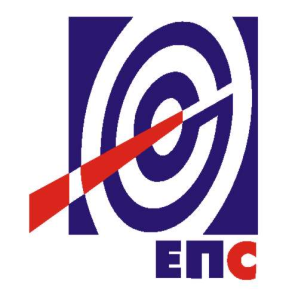 ЈАВНО ПРЕДУЗЕЋЕ"ЕЛЕКТРОПРИВРЕДА СРБИЈЕ",БЕОГРАДУЛИЦА ЦАРИЦЕ МИЛИЦЕ БРОЈ 2КОНКУРСНА ДОКУМЕНТАЦИЈАЗА ЈАВНУ НАБАВКУ УСЛУГЕИЗРАДЕ СТУДИЈЕ„ИНВЕСТИЦИОНО  – ТЕХНИЧКА ДОКУМЕНТАЦИЈА ЗА ИЗГРАДЊУ 4. АГРЕГАТА У XE ПОТПЕЋ“ ПРЕГОВАРАЧКИ ПОСТУПАК СА ОБЈАВЉИВАЊЕМ ПОЗИВАЗА ПОДНОШЕЊЕ ПОНУДАЈАВНА НАБАВКА бр.33/14/ДОИЕ(заведено у ЈП ЕПС број  1662/13-14од 12.09.2014. године)Београд, септембар 2014. годинеНа основу чл. 35. и 61. Закона о јавним набавкама („Сл. гласник РС” бр. 124/12, у даљем тексту: Закон), чл. 5. Правилника о обавезним елементима конкурсне документације у поступцима јавних набавки и начину доказивања испуњености услова („Сл. гласник РС”, бр. 29/13), Одлуке о покретању поступка јавне набавке број1662/2-14 од 22.07.2014.годинеРешења о образовању комисије за јавну набавку број 1662/3-14 од 22.07.2014.године, и Решење о измени решења о образовању комисије  за јавну набавку број 1662/4-14 од 04.08.2014. године припремљена је:КОНКУРСНА ДОКУМЕНТАЦИЈАу преговарачком поступку са објављивањем позива за подношење понуда за јавну набавку услуге израде студије:„Инвестиционо – техничка документација за изградњу 4. Агрегата у ХЕ Потпећ“Јавна набавка бр. 33/14/ДОИЕКонкурсна документација садржи: 1. ОПШТИ ПОДАЦИ О ЈАВНОЈ НАБАВЦИ1.Подаци о наручиоцуЈавно предузеће „Електропривреда Србије“, Улица царице Милице 2, 11000 Београд (у даљем тексту:Наручилац), Интернет страница Наручиоца www.eps.rs2. Врста поступка јавне набавкеПредметна јавна набавка се спроводи у преговарачком поступку са објављивањем позива за подношење понуда, у складу са Законом и подзаконским актима којима се уређују јавне набавке.3. Предмет јавне набавкеПредмет ове  јавне набавке је услуга израде студије „Инвестиционо – техничка документација за изградњу 4. Агрегата у ХЕ Потпећ“.4. Циљ поступкаПоступак јавне набавке се спроводи ради закључења уговора о јавној набавци.5. Јавна набавка није резервисана.6. Контакт лицеЛице за контакт – Нина Николајевић, e-mail: nina.nikolajevic@eps.rs2.ПОДАЦИ О ПРЕДМЕТУ ЈАВНЕ НАБАВКЕ1. Предмет јавне набавкеПредмет ове јавне набавке су услуге израде студије „Инвестиционо – техничка документација за изградњу 4. Агрегата у ХЕ Потпећ“ 2. Назив и ознака из општег речника набавке, ОРН –71241000 Студије изводљивости саветодавне услуге3.Партије Предмет јавне набавке није обликован по партијама3.Техничке карактеристике, квалитет, количина и опис услуге, начин спровођења контроле и обезбеђивања гаранције квалитета, рок извршења, место извршења услуге, евентуалне додатне услугеХе ПОТПЕЋИзграђена 1967. годинеИнсталисана снага 51MW (три агрегата  по 17 MW)Просечна годишња производња 221GWh (106 GWh константна и 115 GWh варијабилна енергија)Место: десна обала Лима, 5km узводно од ПрибојаВреме ангажовања максималне снаге: 4340 сатиСредњи вишегодишњи доток (1946.-2002.): 82.6 m3/sПoвршинa сливa дo пoрфилa ХE Пoтпeћ: 3605 km2Грaвитaциoнa бeтoнскa брaнa висине 46 mГенератор 20 kVAРазводно постројење 110 kV и 35 kVХЕ Потпећ је проточна хидроелектрана са три вертикалне Франсис турбине Qi=165 m3/s. У досадашњем раду електране манифестовали су се проблеми који се тичу неусаглашености рада агрегата на техничком минимуму и гарантованог еколошког протока (QGEP=14 m3/s), као и проблемом засутости акумулације Потпећ. Имајући у виду ове недостатке Студијом модернизације и могућности повећања снаге и производње лимских ХЕ предложено је решење којим се предвиђа и уградња додатног агрегата. Уградњу би требало извршити пре радова на ревитализацији постојећих агрегата, а то је пре 2016. године. Корист од овакве уградње додатног агрегата се огледа у враћању дела инвестиције за његову изградњу по основу остварене производње током ревитализације постојећих агрегата (око 90 GWh), могућности безбедног испуштања гарантованог протока и укупном повећању инсталисане снаге електране.С обзиром да је планирана ревитализација постојећих агрегата на ХЕ „Потпећ“, са реалним почетком у 2016. години, треба имати у виду да, у том истом периоду, ЕЕС ЕПС-а нема затворен енергетски биланс, што би у случају неизградње додатног агрегата, у периоду ревитализације, за последицу имало потребу за додатним увозом енергије, у висини инсталисане снаге агрегата који је ван погона, а у периоду након завршетка ревитализације, подразумевало би и рад нових агрегата, са побољшаним карактеристикама, у врло неповољном режиму, везано за прераду гарантованог протока.Реализација додатног агрегата би релаксирала не само ревитализацију постојећих агрегата ХЕ „Потпећ“, где би он, по основу производње, готово у потпуности заменио агрегат који је ван погона, већ и са аспекта система ЕПС-а у целини, обзиром да је у оквиру енергетских анализа оцењено да би, по основу инсталисане снаге од 12,7 MW, и производње 14,3 GWh додатни агрегат могао остварити значајне уштеде у увозу енергије у зимском периоду, када је потреба за увозом енергије највише изражена.Након урађеног Генералног пројекта и Претходне студије оправданости за изградњу додатног агрегата на ХЕ Потпећ, дошло се до закључка да је пројекат исплатив и да је неопходно урадити виши ниво техничке документације, односно Идејни пројекат са студијом оправданости  за изградњу додатног агрегата на ХЕ Потпећ.4.Техничка документација и плановиПонуђач треба да достави понуду према програмском задатку који је прилог ове конкурсне документације и предмера геотехничких истражних радова који се састоји од следећих позиција радова:4 истражне бушотине кроз чврсту стену, са пратећим теренским и лабораторијским радовима према подацима из следеће табеле.Сеизмичко прозрачивање између свих бушотинамерење нивоа подземних вода у једном хидролошком циклусу и упоређење са реком ЛимЛабораторијска физичко механичка испитивања стене,  једноаксијална чврстоћа (чврстоћа на притисак)2 субхоризонталне бушотине кроз тело бране (армирани бетон) дужине по 10(m) са узорковањем бетона, 3 узорка бетона по бушотиниЛабораторијска испитивања бетона на затезање, укупно 6 узорака бетонаДокументациони елаборат о изведеним истраживањима Овај предмер истражних радова, који је саставни део ове јавне набавке је обавеза Понуђача, чиме се анулира део Пројектног задатка тачка 3,  подтачка g) Геолошке подлоге – обавеза Инвеститора.Понуде које не обухватају комплетан садржај програмског задатака неће бити разматране и биће одбијена као неодговарајућа. 2) Изабрани Понуђач је  обавезан да  у електронском облику испоручи комплетан текст студије са свим графичким прилозима и улазне податке и подлоге које је користио при изради интерних стандарда ако су расположиви у електронској форми. 3) Изабрани Понуђач је обавезан да предметну студију преда Наручиоцу у 10(десет) комплетних примерка (са пратећом документацијом) у папиру и у електронском облику („CD“), 20 (двадесет) примерака скраћеног приказа (резиме) у папиру и 10 (десет) примерка у електронском облику („CD“) и 2 (два) примерка Прегледног извештаја у складу са Упутством Ревизионе комисије надлежног министарства у папиру и у електронском облику („CD“). 4) За сваки даљи примерак наручен од стране Наручиоца преко овог броја Изабрани Понуђач ће наплатити стварне трошкове копирања, паковања и допремања.5) Сваки примерак студије треба да садржи и текст одобреног програмског задатка.6) Техничка документација ће бити прегледана од стране Стручног савета или одговарајуће стручне групе Наручиоца. Обрађивач се обавезује да ће поступати у складу са закључцима Стручног савета или одговарајуће стручне групе Наручиоца. Такође, предметна документација ће по разматрању и усвајању од стране Стручног савета или одговарајуће стручне групе Наручиоца, бити достављена Републичкој Ревизионој комисији на разматрање и усвајање, по чијим примедбама је Обрађивач дужан да поступи без накнаде, а у року који одреди Наручилац.Програмски задатак за израду студије:„Инвестиционо – техничка документација за изградњу 4. Агрегата у ХЕ Потпећ“ 1.УводСтудијом „Модернизација и могућности повећања снаге и производње постојећих хидроелектрана ЕПС-а“, из 2009. године, поред ревитализације постојећих агрегата, каомогућност повећања снаге и производње ХЕ „Потпећ“, предвиђена је и уградња додатног, четвртог агрегата. Идеја о четвртом агрегату потекла је из обавезе испуштања гарантованог протока од Qgar= 13,9 m3/s, како је прописано Водопривредном дозволом из 2007. године. Неусаглашеност између протока који одговара техничком минимуму постојећих агрегата на ХЕ „Потпећ“ и вредности прописаног гарантованог протока имала је за последицу ниске вредности степена корисности при раду ових агрегата, па самим тим и неекономично коришћење воде из акумулације. Због тога се дошло на идеју да се прописана количина воде енергетски прерађује кроз нови агрегат, чији би технички минимум био усклађен са прописаним захтевом. Поред економичне прераде гарантованог протока, предности уградње додатног агрегата огледају се и у: уштеди изгубљене производње у периоду ревитализације постојећих агрегата; искоришћењу преливних вода које се јављају током године за додатну производњу електричне енергије; безбеднијем снабдевању сопствене потрошње постојећих електрана и снабдевању будућег градилишта планиране РХЕ „Бистрица“ са акумулацијом Клак; али и добијању додатне снаге и енергије.У оквиру поменуте Студије, изградња додатног агрегата на ХЕ „Потпећ“ разматрана је кроз две варијанте. Обе су подразумевале смештање агрегата на месту монтажног простора постојеће машинске зграде, а основна разлика између њих односила се на локацију водозахвата и дужину и правац довода воде за додатни агрегат. Као повољније решење, оцењена је варијанта која је захтевала мање радове реконструкције и измештања опреме постојеће машинске зграде, а предвиђала је лоцирање захвата воде на ламели 4 бране и бочни довод према агрегату. Предлог Инвеститора (ЕПС) био је да се у наредној фази пројектовања (у Генералном пројекту), поред овог решења, размотри и варијанта уградње додатног агрегата у новом објекту лоцираном низводно од бране, такође са захватом на ламели 4 бране. Ове две варијанте сагледане су са техно-економског аспекта кроз наредну фазу пројектовања, која је завршена израдом Претходне студије оправданости са Генералним пројектом уградње додатног агрегата на ХЕ „Потпећ“, маја 2012. године. На Седници Стручног савета ЕПС-а, одржаној 14.06.2012. године, овај пројекат је прихваћен, а за даљу разраду у Идејном пројекту усвојено је решења које предвиђа да се додатни агрегат смести у новој машинској згради шахтног типа, лоцираној ~117 m низводно од бране.Основни подаци о додатном агрегату према изабраном техничком решењу из Генералног пројекта:2.Циљ израде предметне документацијеЦиљ израде предметне документације је утврђивање просторне, еколошке, друштвене, финансијске, тржишне и економске оправданости изградње додатног агрегата на ХЕ „Потпећ“, а за усвојено техничко решење из Генералног пројекта, које ће бити разрађено кроз Идејни пројекат. На бази резултата анализа које ће бити спроведене кроз Студију оправданости, донеће се одлука о оправданости улагања у изградњу додатног агрегата. 3.Подлоге за израду предметне документацијеПодлоге за израду предметне документације су:Претходна студија оправданости са Генералним пројектом уградње додатног агрегата на ХЕ „Потпећ“;Записник са Стручног савета ЕПС-а одржаног 18.06.2012. године; Студије, елаборати и пројекти, као и архивски, фондовски и литературни подаци, који су у вези са предметним пројектом;Релевантна просторно – планска и урбанистичка документација за Општину Прибој, чијој територији припада ХЕ „Потпећ“ и на којој је предвиђена реализација пројекта изградње додатног агрегата;Топографске и геодетске подлоге;Хидролошке подлоге преузете из Генералног пројекта уградње додатног агрегата на ХЕ „Потпећ“;Геолошке подлоге;Резултати испитивања постојећег бетона бране;Мишљења и услови за израду техничке документације, издати од стране надлежних државних институција и Министарстава;Подаци о актуелним продајним ценама произведене енергије и остварене снаге, као и процена реалног раста цене електричне енергије;Конструкција финансирања, са дефинисаним изворима и условима обезбеђења средстава;Ревидовани финансијски извештаји о пословању ПД „Дринско-лимске ХЕ“, за претходне три године пословања;Организациона схема и квалификациона структура запослених на ХЕ „Потпећ“ у актуелном стању и евентуалне измене у периоду изградње додатног агрегата и након тога;Годишњи трошкови пословања, из погонског књиговодства, за последње три године. Књиговодствена вредност основних средстава ХЕ „Потпећ“ (набавна вредност, исправка вредности, садашња вредност, стопе за обрачун амортизације, преостали век).Прибављање свих наведених подлога је обавеза Инвеститора уз ангажовање Пројектанта у активностима e), g) и h), како је дефинисано у наредним тачкама.е)	Топографске подлогеОбавезе ИнвеститораУ изради Генералног пројекта коришћен је дигитални топографски план размере R= 1:500 израђен на основу снимања локације ХЕ „Потпећ“ извршеног 2010. године од стране групе Грађевинског одржавања Дринско – Лимских хидроелектрана. Заједно са планом дато је и пет попречних и два подужна пресека снимљене локације на потезу низводно од бране. Такође, на захтев пројектанта, инвеститор је током израде Генералног пројекта доставио и геодетски снимак кабловског канала на потезу машинска зграда – трафо – разводно постројење (110 kV и 35 kV), којим је поменути топографски план допуњен. Ове подлоге могу се користити и за потребе израде Идејног пројекта, али је претходно неопходно извршити њихову допуну, према опису који је дат у наставку. Узводно од бране потребно је приказати стање акумулације и дна речног корита непосредно уз брану, нарочито у делу (десни бок бране) у којем је предвиђена изградња захвата воде за додатни агрегат. У ту сврху, извршити снимање речног дна у зони дужине 20 m узводно од бране, а по њеном десном боку, завршно са ламелом 5. Мерење извршити multibeam-ом (по могућности), или singlebeam-ом, са гридом 1×1m. Низводно од бране потребно је приказати стање речног корита у зони доње воде, у појасу 100 – 160 m низводно од осе бране. У зависности од дубине воде, мерење извршити према опису који се односи на снимање зоне узводно од бране, или на класичан начин.Топографски снимити локацију будуће машинске зграде, са правилним распоредом тачака (1×1m). Снимљена локација треба да обухвати појас на растојању од 100 m до 150 m низводно од осе бране, којем припадају приступни плато ХЕ „Потпећ“ и десна обала реке Лим. За потребе прорачуна речне хидраулике, неопходно је снимити најмање 10 попречних пресека речног корита на деоници дужине 500 m низводно од бране. Међусобни размак између суседних профила не сме да буде већи од 50 m.Извршити снимање десног бока бране завршно са ламелом 5 и постојећих објеката на десној обали реке, а у обухвату пројекта. Мерење извршити терестричким ласерским скенером и на бази тога израдити 3D модел снимљених објеката. По завршеним снимањима, Инвеститор ће Пројектанту доставити документациони елеборат спроведених снимања.Обавезе ПројектантаОбавеза Пројектанта је да изради Пројекат допунских геодетских радова према којем ће се предметна снимања извршити и да прати извођење геодетских радова.g)	Геолошке подлогеОбавезе ИнвеститораУ циљу детаљног и свеобухватног сагледавања инжењерскогеолошких – геотехничких, хидрогеолошких, геофизичких и сеизмолошких услова у зони објеката предвиђених пројектом изградње додатног агрегата на ХЕ „Потпећ“, потребно је за фазу Идејног пројекта извршити одговарајућа наменска истраживања и испитивања и израдити неопходне подлоге. Задатак истраживања је да се детаљно и поуздано дефинишу инжењерскогеолошке средине, структурни и тектонски склоп стенских маса, испитају физичко – механичка својства и тиме изврши верификација улазних параметара, који карактеришу стенску масу непосредно у зони темељења будућег објекта, као и услове извођења доводног тунела за додатни агрегат. Радове извршити према Пројекту геолошких (инжењерскогеолошких – геотехничких, хидрогеолошких и геофизичких) истраживања, који обезбеђује Пројектант.По завршеним испитивањима, Инвеститор ће Пројектанту доставити документациони елеборат спроведених испитивања.Обавезе ПројектантаУ циљу оптималног сагледавања врсте и обима истражних радова, метода и концепције истраживања и услова њиховог извођења неопходно је израдити Пројекат геолошких (инжењерскогеолошких – геотехничких, хидрогеолошких и геофизичких) истраживања, сходно Правилнику о садржини пројекта геолошких истраживања и елабората о резултатима геолошких истраживања (Сл. Гласник РС, бр.51/96), као и важећој законској регулативи о геолошким истраживањима. Претходна програмска основа ових истраживања и испитивања, по врсти и параметрима које треба одредити у оквиру подлога за Идејни пројекат, дата је у Генералном пројекту уградње додатног агрегата на ХЕ „Потпећ“.  Пројекат истражних радова треба урадити према следећем садржају:Уводни део са кратким техничким подацима;Преглед и анализа раније извршених истраживања;Циљеви и задаци истраживања:Услови фундирања;Услови ископа терена;Услови извођења тунела;Стабилност терена и објеката;Угроженост објеката могућим појавама нестабилности у залеђу;Хидрогеолошке карактеристике стенских маса;Сеизмичност терена;Анализа утицаја изградње на околни терен;Концепција и методе истраживања:Теренска истраживања (инжњерскогеолошка – геотехничка, хидрогеолошка и геофизичка);Лабораторијска испитивања;Кабинетски рад;Врсте и обим истраживања;Технички услови за извођење истражних радова,Карта са уцртаним положајем истражних радова;Графичке подлоге у одговарајућој размери;Предмер и предрачун истражних радова.Обавеза Пројектанта је и да прати извођење предвиђених истражних радова.h)	Резултати испитивања постојећег бетона бранеОбавезе ИнвеститораУ циљу детаљног и свеобухватног сагледавања услова у којима се предвиђа извођење улазне деонице захвата за додатни агрегат на ХЕ „Потпећ“ (кроз ламелу бр. 4 у телу бране), односно објеката предвиђених пројектом изградње додатног агрегата, потребно је за фазу Идејног пројекта извршити одговарајућа наменска испитивања постојећег бетона бране. Испитивања треба обавити према Пројекту наменских испитивања бетона бране, који обезбеђује Пројектанат.По завршеним испитивањима, Инвеститор ће Пројектанту доставити :документациони елаборат спроведених испитивања, ирасположиве резултате испитивања бетона бране, која су рађена за време изградње ХЕ „Потпећ“.Обавезе ПројектантаУ циљу оптималног сагледавања врсте и обима потребних испитивања, метода и концепције испитивања и услова њиховог извођења, неопходно је израдити Пројекат наменских испитивања бетона бране. Пројекат наменских испитивања треба урадити по следећем садржају:Уводни део са основним техничким подацима;Преглед и анализа раније извршених испитивања;Циљеви и задаци испитивања:Услови пробијања отвора захвата кроз ламелу бр.4;Услови извођења и обим инјекционих радова у ламели бр.4;Услови потребних мера обезбеђења носивости бетона у зони око отвора за водозахват;Стабилност ламеле бр.4 на којој су предвиђени радови;Испитивање физичко-механичких својстава бетона, са аспекта стабилности предвиђених пратећих објеката (решетка са покривком под чијом се заштитом врши пробијање бране);Провера водонепропустности бетона;Угроженост објеката при могућим појавама продора воде при недовршеном пробоју кроз брану;Концепција и методе испитивања:Теренска испитивања (узимање узорака из тела бране „in situ“, ispitivanja VDP);Лабораторијска испитивања на узорцима из тела бране;Кабинетски рад;Врсте и обим испитивања;Технички услови за контролу квалитета очврслог бетона бране на узорцима узетим „in situ“;Цртежи са нанетим локацијама предвиђених испитивања;Графичке подлоге у одговарајућој размери;Предмер и предрачун радова.У Пројекту наменских испитивања бетона бране, нарочиту пажњу треба посветити испитивањима бетона по питању чврстоће на притисак и затезање (при цепању), као и водонепропусности (VDP), а локацијски потенцирати следеће зоне: зона отвора на узводној страни,зона трасе пробијања кроз брану,зона отвора на низводној страни,зона прага решетке са покривком на узводној страни изона непосредно изнад коте терена на низводној страни.Обавеза Пројектанта је да прати извођење радова на испитивању бетона бране, односно за време:узимања узорака из тела бране, и вршења лабораторијских испитивања4.Садржај предметне документацијеПредметним Идејним пројектом и Студијом оправданости треба да буде разматрано решење изградње додатног агрегата на ХЕ „Потпећ“ предложено Генералним пројектом, које подразумева да се додатни агрегат смести у новој машинској згради, лоцираној низводно од бране Потпећ. Садржај предметне документације дефинисан је у наставку.4.1.	Општи извештајОпшти извештај је део идејног пројекта, у оквиру кога треба приказати најмање следеће:Општи подаци о објекту;Основни параметри ХЕ (КНУ, КминУ, КДВ, Qinst, ...);Основни критеријуми, услови и ограничења за пројектовање (водопривредни, енергетски, еколошки, саобраћајни, просторни, ...);Оцена поузданости расположивих подлога;Опис техничког решења;Енергетски ефекти;Економско-финансијски показатељи,Основни графички прилози.4.2.ПодлогеТопографске подлогеНа бази документационих елабората, обавеза Пројектанта је да сачини синтезни извештај који ће представљати саставни део Идејног пројекта. У оквиру овог извештаја Пројектант треба да направи осврт и да коментар о израђеним топографским подлогама, које ће се користити у изради Идејног пројекта. Хидролошке подлогеНаправити осврт и дати коментар на коришћене хидролошке подлоге.Геолошке подлогеНа бази резултата изведених истражних радова, односно на бази документационог елебората спроведених испитивања, израдити Синтезни елаборат. Садржајем Синтезног елабората треба обухватити следеће:Уводни део;Врста и обим досадашњих истраживања;Приказ изведених истражних радова;Геолошка грађа терена;Инжењерскогеолошка својства терена;Сеизмолошки и сеизмотектонски услови извођења објекта;Хидрогеолошки услови извођења објекта;Инжењерскогеолошки услови извођења објекта;Закључак.Опис дела:	Сеизмолошки и сеизмотектонски услови извођења објекта:Резултати геофизичких истраживања уз проучавање расположивих сеизмолошких података треба да омогуће сигурније дефинисање пројектног и максималног земљотреса на основу истраживања сеизмичког хазарда. Израдити Студију сеизмичког хазарда, чији ће предмет бити процена пројектних сеизмичких параметара. С обзиром да посматрана локација спада у подручје умерене до високе сеизмичности, као и на значај објекта, регион од интереса треба да буде површина обухваћена кругом полупречника од Р = 250 km од места бране. За посматрани регион треба да буде сачињен каталог историјских земљотреса (догађаји пре 1901. год.). Ови подаци, као један од важних показатеља ће служити за оцену највећих очекиваних магнитуда појединих сеизмогених изворишта и зона. За земљотресе из периода 1901 – 2013. године треба да буде сачињена јединствена датотека, користећи постојеће каталоге и базе података. Подаци треба да буду стандардизовани, коришћењем емпиријских релација за конверзију једних врста магнитуда у друге. Све магнитуде треба да буду коначно конвертоване у Мw магнитуде, односно магнитуде сеизмичког момента. У оквиру Студије сеизмичког хазарда треба дати анализу сеизмичког хазарда на основу пробабилистичког приступа, укључујући процену сеизмичке активности на основу броја годишњих потреса и одређивање фреквенцијалне дистрибуције магнитуда, као и одређивање максималне очекиване магнитуде за посматрани регион на основу количине ослобођене напонске енергије. У оквиру Студије треба дати преглед сеизмотектонских услова у ширем региону, као и у зони електране, дефинисање главних сеизмогених структура од могућег утицаја на посматраном подручју, и процену њиховог сеизмичког потенцијала на основу механизама раседања и димензија раседних структура. При анализи треба применити атенуационе релације за максимално убрзање осциловања тла, које су изведене на основу података са подручја Црне Горе и Србије. На основу резултата претходних анализа, извршити избор меродавних вредности сеизмичких параметара за задате нивое ризика Z1 (oсновног пројектног земљотреса) и Z2 (максималног пројектног земљотреса), по параметрима магнитуде, максималног хоризонталног и вертикалног убрзања, као и дужине трајања потреса на нивоу основне стене.Резултати испитивања постојећег бетона бранеНа бази документационог елабората који обезбеђује Инвеститор, обавеза Пројектанта је да сачини Синтезни извештај који ће представљати саставни део Идејног пројекта. У оквиру овог извештаја Пројектант треба да направи осврт и да коментар о извршеним испитивањима и добијеним резултатима испитивања бетона бране.Синтезни извештај треба да садржи следеће:Уводни део;Врста и обим расположивих резултата испитивања бетона бране, која су рађена за време изградње ХЕ „Потпећ“;Приказ изведених наменских испитивања бетона бране у ламели бр.4;Приказ физичко-механичких својстава бетона бране у ламели бр.4;Хидротехничке услове извођења радова у ламели бр.4;Конструктивне услове извођења радова у ламели бр.4;Услове извођења радова у ламели бр.4 са аспекта организације грађења;Закључке.4.3.Хидрограђевински и архитектонскограђевински деоХидрограђевински део пројекта треба да садржи:Хидротехнички део, у оквиру кога треба:Дати диспозиционо решење објеката (захвата и довода воде за додатни агрегат, машинске зграде и објеката за скретање реке за време грађења) са техничким описом;Дефинисати техничке параметре хидроелектране (инсталисани проток, број, тип и инсталисана снага агрегата, технички параметри довода воде до електране);Урадити неопходне хидрауличке прорачуне, који се односе на одређивање хидрауличких губитака на доводу и хидрауличко обликовање хидротехничких објеката;Сагледати проблем увлачења ваздуха у довод воде за додатни агрегат.Конструктивни и архитектонскограђевински део, који треба да садржи следеће:Технички извештај који обухвата технички опис бране, цевовода и машинске зграде, приказ основних карактеристика терена у зонама објеката и геотехничким параметрима усвојеним за прорачун конструкција, општи приказ врсте и методе спроведених прорачуна, оптерећења која су анализирана и њихове комбинације, као и стандарда који су коришћени и дефинисање примењених материјала;Анализе опште стабилности бране (ламела 4), пре и после пробијања отвора, за карактеристичне случајеве оптерећења који се могу јавити у фази изградње и експлоатације;Провера утицаја ископа косог шахта за полагање цевовода у непосредној близини низводне ножице бране на стабилност бране;Анализа стабилности машинске зграде и одводне ваде;Анализе стабилности тунелских ископа за цевовод, са потребним мерама примарног осигурања у фази градње;Контролу напонског стања у телу бране (ламела 4), пре и после пробијања отвора, за карактеристичне случајеве оптерећења који се могу јавити у фази изградње и експлоатације;Статички прорачун и димензионисање главних носећих елемената конструкције машинске зграде и одводне ваде, који омогућавају правилно сагледавање укупно потребних количина материјала и радова;Димензионисање анкерних блокова цевовода;Дефинисање начина и услова у којима се врши пробијање отвора на узводном лицу бране;Стабилност конструкције под чијом се заштитом врши пробијање отвора на узводном лицу бране;Статички прорачун главних носећих елемената заштитне конструкције;Диманзионисање везе заштитне конструкције са постојећим бетоном бране.Решење загата за извођење машинске зграде и одводне ваде и начин његовог извођења, са одговарајућим прорачунима стабилности.Технологија и организација грађења:У оквиру овог дела треба дати осврт на начин и редослед извођења радова, уз сагледавање потребних радних учинака, механизације и радних екипа за извршење посла. Нарочиту пажњу обратити на радове који се односе на изградњу захватне грађевине и делова довода на деоници кроз брану и у непосредној близини постојећих објеката. Поред наведеног, треба дефинисати: Јединичне цене извођења грађевинских радова;Динамички план извођења радова;Динамику улагања финансијских средстава.Предмер и предрачун грађевинских и занатских радова;Графички приказ техничког решења: Прегледна ситуација бране Потпећ и десне обале реке Лим на локацији ХЕ „Потпећ“ са уцртаном машинском зградом додатног агрегата и назначеним садржајима од значаја;Диспозициони цртежи техничког решења пројектом предвиђених објеката, са довољним бројем карактеристичних пресека (подужних, попречних и хоризонталних).4.4.Машински деоУ складу са документом „Садржај и коментар садржаја идејног пројекта хидроелектране“ („Енергопројект“, 1990. године), Идејни пројекат машинске и хидромеханичке опреме изградње додатног агрегата према усвојеном решењу из Генералног пројекта, треба да обухвати:избор и неоподне прорачуне опреме,описе са карактеристикама опреме,прорачуне прелазних процеса,спецификацију радова и опреме са ценама,одговарајуће графичке прилоге.Идејним пројектом ће бити обухваћена следећа опрема:Турбина са регулаторомПројектном документацијом обрадити уградњу додатног агрегата са радним колом Каплан типа, инсталисаног протока 40 m3/s, који би својим техничким минимумом од 14 m3/s у потпуности задовољио прописане водопривредне услове.Предвидети уградњу електронског регулатора дигиталног типа са електрохидрауличким системом и уређајем за уље под притиском са азотним боцама.Помоћна опрема агрегата и електранеДефинисати помоћну опрему агрегата и електране и то:Систем расхладне воде агрегата;Дренажу машинске зграде;Пражњење проточних делова;Систем ваздуха ниског притиска;Грејање, вентилацију и климатизацију;Осталу помоћну опрему.Хидромеханичка опрема захватне грађевине, доводних и одводних органа агрегатаПотребно је предвидети уградњу следеће опреме:Решетка на захватној грађевини;Хаваријски табласти затварач на улазу у цевовод;Предтурбински затварач;Сифонски затварач на излазној грађевини.Поред наведеног, потребно је и размотрити могућност уградње чистилице у оквиру захватне грађевине.Челични доводни цевоводОд захватне грађевине, вода из акумулације се челичним цевоводом доводи до турбине. Довод чине три деонице: пролаз кроз брану, спуштање низ низводно лице бране и потез низводно од бране који води до агрегата.Портална дизалицаЗа обављање монтажно-демонтажних радова у машинској згради, предвидети порталну дизалицу одговарајуће носивости. 4.5.Електро деоЕлектро део Идејног пројекта додатног агрегата треба да садржи:Избор типа, карактеристике, технички опис и прорачуни за следећу опрему: Прикључак на мрежу 110 kV (оптимално решење прикључка на 110 kV напонски ниво);Блок трансформатор (оптималан смештај);Генератор и помоћни системи;Генераторско постројење;Систем сопствене потрошње (концепт; наизменично, једносмерно и беспрекидно напајање; основни, резервни и нужни извори напајања; сопствени системи и могућност коришћења постојећих система ХЕ „Потпећ“);Опрема за мерење електричних и неелектричних величина (концепт; опсези мерних величина);Опрема за управљање (концепт; избор места и начина управљања хидроелектраном, веза са постојећим (актуелним) системом управљања ХЕ „Потпећ“);Опрема за заштиту (концепт; врсте заштита по напонским нивоима);Телекомуникациони систем објекта хидроелектране (сопствени систем и веза са постојећим (актуелним) телекомуникационим системом ХЕ „Потпећ“);Унутрашње осветљење и прикључнице, спољашње осветљење;Систем уземљења, громобрана и изједначења потенцијала (сопствени системи и веза са постојећим системима ХЕ Потпећ);Спецификацију и предрачун електро опреме на бази пројектантске процене, засноване на расположивим подацима о актуелиним тржишним условима.Графичке прилоге: Ситуациони и диспозициони цртежи; распореди опреме;Једнополне шеме на свим напонским нивоима;Концептуалне шеме управљања, заштита и телекомуникационих инсталација.Идејни пројекат изградње додатног агрегата ХЕ „Потпећ“, треба да буде израђен сагласно савременим стручним и технолошким достигнућима и у складу са позитивним прописима који регулишу ову област пројектовања.За потребе израде електро дела Идејног пројекта, Инвеститор је дужан да као подлогу Пројектанту обезбеди: Прогнозне вредности струја кратких спојева на 110 kV, иМишљење о могућностима и услови за прикључење додатног агрегата.4.6.Енергетске анализеУ оквиру енергетских анализа обрадиће се:Сезонска регулација вода у узводним акумулационим базенима (Увац и Кокин Брод); Место и улога ХЕ „Потпећ“ у електроенергетском систему ЕПС-а;Начин ангажовања ХЕ „Потпећ“ у систему ЕПС-а;Могућа производња ХЕ „Потпећ“:без додатног агрегата,у периоду ревитализације постојећих агрегата, инакон ревитализације постојећих агрегата.Анализу рада електроенергетског система ЕПС-а:без додатног агрегата,у периоду ревитализације постојећих агрегата ХЕ „Потпећ“, инакон ревитализације постојећих агрегата ХЕ „Потпећ“.Енергетски ефекти додатног агрегата:у периоду ревитализације постојећих агрегата ХЕ „Потпећ“, инакон ревитализације постојећих агрегата ХЕ „Потпећ“.Подела могуће производње према елементима тарифног система:без додатног агрегата,у периоду градње додатног агрегата, инакон изградње додатног агрегата.Све анализе ће се урадити за четири временска пресека (2015., 2020., 2025. и 2030.), која покривају период до 2030. године. Као подлоге за даље економске анализе биће дефинисани енергетски ефекти на хидролошком низу 1946-1985. године. Извршиће се анализа осетљивости добијених резултата на неке од улазних параметара, који се покажу битним на коначне закључке, или имају значајан утицај на резултате појединих анализа и прорачуна. Посебно ће се анализирати утицај продуженог хидролошког низа до 2002. године на ниво могуће производње ХЕ „Потпећ“ са и без додатног агрегата.4.7.Извештај о процени утицаја на животну срединуПроценити утицај пројекта изградње додатног агрегата на животну средину, како током изградње и експлоатације, тако и у акцидентним ситуацијама, и у складу са тим, предвидети мере заштите од евентуалних штетних утицаја. Сачинити извештај којим би требало обухватити:Утицај изградње додатног агрегата на природна и културно – историјска добра;Утицај изградње додатног агрегата на површинске и подземне воде (утицај на све факторе који утичу на режим вода: количина и квалитет воде, заштита од штетног дејства вода итд.);Утицај изградње додатног агрегата на геолошке, геоморфолошке, сеизмичке и друге чиниоце;Утицај изградње додатног агрегата на ихтиофауну (биљне и животињске врсте и станишта – акватична и терестријална);Утицај изградње додатног агрегата на социјалне и економске чиниоце (приходи, запошљавање, квалитет друштвеног живота, комуникационе везе, естетске вредности, безбедност и здравље);Утицај изградње додатног агрегата на економске чиниоце (развој привредне активности услед изградње објеката, развој туризма итд.).4.8.Студија оправданостиСтудија оправданости треба да буде израђена у складу са важећим Законом о планирању и изградњи („Сл.гласник РС“, бр. 24/2011) и треба да се заснива на садржају из Правилника о садржини и обиму претходних радова, предходне студије оправданости и студије оправданости („Сл.гласник РС“, бр.1/2012.). У складу са тим, Студија оправданости треба да садржи следеће:Податке о Наручиоцу и ауторима Студије;Увод;Циљеве и сврху инвестирања;Опис објекта;Анализу развојних могућности Инвеститора;Методолошке основе израде Студије;Техничко – технолошко решење у Идејном пројекту;Тржишни аспект / Енергетске анализе;Просторни аспект;Еколошки аспект;Економске трошкове;Добити – користи;Финансијску ефикасност са оценом рентабилности и ликвидности;Друштвено – економску ефикасност;Анализу осетљивости и ризика инвестирања;Анализу извора финансирања, финансијских обавеза и динамике;Анализу организационих кадровских могућности;Закључак о оправданости инвестиције.5.Опште напоменеИнвестиционо – техничка документација за изградњу 4. Агрегата ХЕ „Потпећ“ треба да буде израђена у складу са свом законском регулативом и прописима, који се односе на пројектовање предметног типа објеката и предметни ниво техничке документације.5. УСЛОВИ ЗА УЧЕШЋЕ У ПОСТУПКУ ЈАВНЕ НАБАВКЕ ИЗ ЧЛ. 75 и 76 ЗЈН-А И УПУТСТВО КАКО СЕ ДОКАЗУЈЕ ИСПУЊЕНОСТ ТИХ УСЛОВА ИЗ ЧЛ. 77 ЗЈННапомена:наведени услови су и даље важећи и истоветни онима датим за отворени поступак број 76/13/ДОИЕ. Понуђачи су дужни да исте испуне на начин наведен у овом одељку и поступе у складу са упутством из тачке 2. став - Садржај понуде у одељку 6.конкурсне документације и доставе доказе који су наведени и тражени за сваког од њих.Право на учешће у поступку предметне јавне набавке има понуђач који испуњава обавезне и додатне услове за учешће у поступку јавне набавке: УСЛОВ: РЕГИСТРАЦИЈА     Да jе регистрован код надлежног органа, односно уписан у одговарајући регистар   ДОКАЗИ:Правна лица: Извод из регистраАгенције за привредне регистре, односно извод из регистра надлежног Привредног суда Предузетник:Извод из регистра Агенције за привредне регистреНапомена:    У случају да понуду подноси група понуђача, овај доказ доставити за сваког учесника из групе   У случају да понуђач подноси понуду са подизвођачем, овај доказ доставити и за    подизвођача (ако је више подизвођача доставити за сваког од њих)УСЛОВ: НЕОСУЂИВАНОСТ    Да он и његов законски заступник нису осуђивани за неко од кривичних дела као чланови организоване криминалне групе, да нису осуђивани за кривична дела против привреде,   кривична дела против животне средине, кривично дело примања или давања мита, кривично дело превареДОКАЗИ:Правна лица:   2.1 Извод из казнене евиденције, односно Уверење Основног суда на чијем подручју је седиште домаћег правног лица, односно седиште представништва или огранка страног правног лица, којим се потврђује да правно лице и његов законски заступник није осуђиван за неко од кривичних дела као члан организоване криминалне групе, да није осуђиван за неко од кривичних дела против привреде, кривична дела против заштите животне средине, кривично дело примања или давања мита, кривично дело преваре. 2.2 Извод из казнене евиденције, односно Уверење Вишег суда у Београду, посебног одељења за организовани криминал, којим се потврђује да правно лице није осуђивано за неко од кривичних дела организованог криминала.2.3 Извод из казнене евиденције, односно Уверење надлежне полицијске управе МУП-а, којим се потврђује да законски заступник понуђача није осуђиван за кривична дела против привреде, кривична дела против животне средине, кривично дело примања и давања мита, кривично дело преваре и неко од кривичних дела организованог криминала (захтев се може поднети према месту рођења или према месту пребивалишта законског заступника).Предузетници и физичка лица:Извод из казнене евиденције, односно Уверење надлежне полицијске управе МУП-а, којим се потврђује да законски заступник понуђача није осуђиван за кривична дела против привреде, кривична дела против животне средине, кривично дело примања и давања мита, кривично дело преваре и неко од кривичних дела организованог криминала (захтев се може поднети према месту рођења или према месту пребивалишта).Напомена: У случају да правно лице има више законских заступника, ове доказе доставити за сваког од њихУ случају да понуду подноси група понуђача, ове доказе доставити за сваког учесника из групеУ случају да понуђач подноси понуду са подизвођачем, ове доказе доставити и за подизвођача (ако је више подизвођача доставити за сваког од њих) Ови докази не могу бити старији од два месеца пре отварања понуда.УСЛОВ: МЕРА ЗАБРАНЕ ОБАВЉАЊА ДЕЛАТНОСТИ     Да му није изречена мера забране обављања делатности, која је на снази у време објављивања позива за подношење понудаДОКАЗИ:Правно лице:Потврде привредног и прекршајног суда да му није изречена мера забране обављања делатности, или   Потврда Агенције за привредне регистре да код овог органа није регистровано, да му је као привредном друштву изречена мера забране обављања делатности, која је на снази у време објаве позива за подношење понудаПредузетник:    Потврда прекршајног суда да му није изречена мера забране обављања делатности или   Потврда Агенције за привредне регистре да код овог органа није регистровано, да му је као привредном субјекту изречена мера забране обављања делатности, која је на снази у време објаве позива за подношење понуда.Физичко лице: Потврда прекршајног суда да му није изречена мера забране обављања одређених пословаНапомена:У случају да понуду подноси група понуђача, овај доказ доставити за сваког учесника из групеУ случају да понуђач подноси понуду са подизвођачем, ове доказе доставити и за подизвођача (ако је више подизвођача доставити за сваког од њих)Потврде морају бити издате након слања позива за подношење понуда.УСЛОВ: ПОРЕЗИ Да је измирио доспеле порезе, доприносе и друге јавне дажбине у складу са прописима Републике Србије или стране државе када има седиште на њеној територији   ДОКАЗИ:   Правно лице, предузетник и физичко лице:4.1 Уверење Пореске управе Министарства финансија и привреде да је измирио доспеле порезе и доприносеи4.2 Уверење Управе јавних прихода града, односно општине да је измирио обавезе по основу изворних локалних јавних прихода Напомена:    Уколико је понуђач у поступку приватизације, уместо 2 горе наведена доказа треба доставити уверење Агенције за приватизацију да се налази у поступку приватизацијеУ случају да понуду подноси група понуђача, ове доказе доставити за сваког учесника из групеУ случају да понуђач подноси понуду са подизвођачем, ове доказе доставити и за подизвођача (ако је више подизвођача доставити за сваког од њих)Ова уверења не могу бити старија од два месеца пре отварања понудаБ) Понуђач који учествује у поступку предметне јавне набавке мора испунити додатне услове за учешће у поступку јавне набавке5. Услов : ДОЗВОЛА ЗА ОБАВЉАЊЕ ДЕЛАТНОСТИ а) израда техничке документације- за домаће понуђаче:Понуђач испуњава услове за израду техничке документације за хидроенергетске објекте за које грађевинску дозволу издаје министарство надлежно за послове грађевинарства и то за: високе бране и акумулације напуњене водомза које је прописано техничко осматрање (пројекти грађевинских конструкција, хидротехнички пројекти); хидроелектране снаге 10 и више МW (пројекти грађевиских конструкција, пројекти електроенергетских инсталација високог и средњег напона, пројекти управљања електромоторним погонима – аутоматика, мерења и регулација, пројекти машинских инсталација хидротехнике и хидроенергетике); далеководе напона 110 и више КV (пројекти електроенергетских инсталација високог и средњег напона); трафостанице напона 110 и више КV (пројекти електроенергетских инсталација високог и средњег напона)Доказ:Решење о испуњености услова за израду техничке документације за хидроенергетске објекте за које грађевинску дозволу издаје министарство надлежно за послове грађевинарства и то за: високе бране и акумулације напуњене водомза које је прописано техничко осматрање (пројекти грађевинских конструкција, хидротехнички пројекти); хидроелектране снаге 10 и више МW (пројекти грађевиских конструкција, пројекти електроенергетских инсталација високог и средњег напона, пројекти управљања електромоторним погонима – аутоматика, мерења и регулација, пројекти машинских инсталација објеката хидротехнике и хидроенергетике); далеководе напона 110 и више КV (пројекти електроенергетских инсталација високог и средњег напона); трафостанице напона 110 и више КV (пројекти електроенергетских инсталација високог и средњег напонаЗа стране понуђаче:Понуђач је регистрован, у земљи у којој има седиште, за израду техничке документације за: високе бране и акумулације напуњене водом за које је прописано техничко осматрање; хидроелектранеснаге 10 и више МW; далеководенапона 110 и више КV; трафостанице напона 110 и више КVДоказ: Доказ о регистрацијиАдекватан доказ да је понуђач регистрован, у држави у којој има седиште, за израду техничке документације за: високе бране и акумулације напуњене водом за које је прописано техничко осматрање; хидроелектране снаге 10 и више МW; далеководе напона 110 и више КV; трафостанице напона 110 и више КVб) за геотехничке истражне радове: за услове и доказе по овој тачки, сходно се примењују одредбе о условима и доказима наведеним у тачки а), с тим што се односе на геотехничке истражне радове.6. ДОДАТНИ УСЛОВ:  Финансијски капацитет:6.1 Остварен укупан приход од најмање 35.000.000,00 (тридесетпетмилиона), динара без ПДВ-а, односно 300.000,00 евра без ПДВа укупно за протекле три године (2010, 2011, 2012).6.2 Да у последњих шест месеци, од дана објављивања  јавног позива за подношење понуда на Порталу јавних набавки није био неликвидан.ДОКАЗИ:За услове 6.1Извештај о бонитету за јавне набавке БОН - ЈНАгенције за привредне регистре, Регистар финансијских извештаја и података о бонитету правних лица и предузетника, који садржи сажети биланс стања и успеха, показатеље за оцену бонитета за 2010, 2011 и  2012. годину, као и податке о данима неликвидности.За услов 6.2Потврда Народне банке Србије - Одељење за принудну наплату, да понуђач у задњих шест месеци који претходе месецу слања позива за подношење понуда на Порталу јавних набавки (од 01.јуна  2013. годинедо 30.новембра  2013. г.)није био у блокадиНапомена: Уколико Извештај о бонитету БОН-ЈН садржи податке о блокади за последњих 6 месеци, није неопходно достављати посебан доказ о блокади.У случају да понуду подноси група понуђача, доказ за услов из тачке 5.2 и 5.3 (да није било губитка, да није био у блокади) доставити за оног члана групе који испуњава тражене услове (довољно је да један члан групе испуни услове из тачака 5.2 и 5.3      ▪  У случају да понуђач подноси понуду са подизвођачем, овај доказ не треба доставити  за подизвођача.7. УСЛОВ: Пословни капацитетДа поседује сертификат о успостављеном систему квалитета по захтевима стандарда ISO 9001, ISO 14001 и OHSAS 18001ДОКАЗИ:Достављена фотокопија важећег сертификата о успостављеном систему квалитета по захтевима стандарда ISO 9001:2008, ISO 14001 и OHSAS 18001Напомена:У случају да понуду подноси група понуђача, важећи сертификат доставити за оног члана групе који испуњава тражени услов из тачке 6.2 ▪       У случају да понуђач подноси понуду са подизвођачем, ове доказе не треба доставити за подизвођача8. УСЛОВ: Технички капацитетПод техничким капацитетом сматра сеТехнички капацитет за израду Идејног пројектаОпремљеност која се односи на предмет јавне набавке: лиценцирани софтвер (општи софтвер (Оffice или сл.), израда графичке документације (ACAD или сл.), хидраулички прорачуни речних токова и акумулација HEC-RAS, Tower и др.)доказ: потврда о власништву лиценцеТехнички капацитет за израду Пројекта геотехничких истраживањаДа поседује лиценциран програм Auto Cadдоказ: потврда о власништву лиценцеТехнички капацитет за извођење геолошких/геотехничких истраживањаПонуђач је дужан да као доказ техничког капацитета достави списак опреме за теренске истражне радове и рачунарске опреме, са пописном листом основних средстава за 2012. годину.•Теренска геолошка истраживањаДа понуђач  има на располагању најмање две гарнитуре за бушење капацитета до 100m са пратећом опремом•Теренска геофизичка мерењаДа понуђач има на располагању опрему за микросеизмичка/сеизмичка мерења и то: сеизмограф најмање од 24 канала, минималне осетљивости геофона од 4,5 KHzДОКАЗИ:-образац 18. Изјава о техничким капацитетима и- пописни лист основних средстава понуђача са стањем на дан 31.12. 2012. год.9. УСЛОВ: Кадровски капацитет Доставити попуњене и оверене обрасце бр. 13-16. из конкурсне документације.Под кадровским капацитетом сматра се располагање неопходним бројем извршилаца са адекватним експертским и стручним знањима и искуствима које Понуђач запошљава на неодређено време најмање 3 месеца пре објављивања позива на Порталу јавних набавки, а у вези извршења услуга које су предмет јавне набавке. Сматра се да Понуђач испуњава услов у погледу кадровског капацитета ако располаже са минимално:За испуњеност овог услова домаћи понуђач мора да има:  најмање 2 (два) лица са лиценцом бр. 310 (пројекти грађевинских конструкција), запослених са пуним радним временом;најмање 2 (два) лица са лиценцом бр. 313 (хидротехнички пројекти) или једно лице са лиценцом бр. 313 и једно лице са лиценцом бр. 314, запослених са пуним радним временом;најмање 2(два) лица са лиценцом бр. 332 (пројекти машинских инсталација објеката водоснабдевања и индустријских вода, хидротехнике и хидроенергетике), запослених са пуним радним временом;најмање 2(два) лица са лиценцом бр. 351 (пројекти електроенергетских инсталација високог и средњег напона), запослених са пуним радним временом;најмање 2(два) лица са лиценцом бр. 352 (пројекти управљања електромоторним погонима - аутоматика, мерења и регулација), запослених са пуним радним временомКадровски капацитет за израду Пројекта геотехничких истраживања:Неопходно је да запослени са пуним радним временом:а) најмање  2 (два) дипл.инжењера геологије , смер за геотехнику, са лиценцом 391Одговорни пројектант на изради геотехничких и инжењењрко геолошких радовадоказ: диплома школске спреме, сертификат лиценце бр. 391 са потврдом о продужетку важности лиценце и потврда ранијег наручиоца за урађене пројекте геотехничких истраживања енергетских или инфраструктурних објеката са потврдом или извештајем о извршеној техничкој контроли у последње 3 године, у периоду 31.12.2010-131.12.2013. годинеб)   најмање 1 (један) дипл. инжењер геологије – смер геофизика са искуством из области сеизмике, доказ: диплома школске спреме и потврда ранијег наручиоца за урађене пројекте геотехничких истраживања енергетских или инфраструктурних објеката у којима су пројектоване сеизмичке методе. Пројекат мора да има потврду или извештај о извршеној техничкој контроли у последње 3 године, у периоду 31.12.2010-131.12.2013. годинеостали докази:CV учесника, образац М-3А за сваког запосленог до 01.10.2010. године или образац М-А за запослене после 01.10.2010. године, појединачно.Кадровски капацитет за извођење геолошко/геотехничких истраживања:Неопходно је да понуђач има следећа лица запослена са пуним радним временом:а) најмање  1 (један) диплoмирани инжењер, смер за геотехнику, са лиценцом  491 - одговорни извођач радова на геотехничким радовима, са искуством из области инжењерске геологије/геотехнике, доказ:  диплома школске спреме, сертификат лиценце бр. 491 са потврдом о продужетку важности лиценце и потврда ранијег наручиоца за изведене предметне радове у последњих 5 година,  у периоду 31.12.2008-31.12.2013. године.б) најмање 1 (један) дипл. инжењер геологије – смер геофизика са искуством из области сеизмологије и  сеизмичке микрорејонизације, доказ: диплома школске спреме и потврда ранијег наручиоца за изведене предметне радове у последњих 5 година, у периоду 31.12.2008-31.12.2013.годинев)  најмање два КВ бушача и два помоћника бушача са искуством у радовима бушења, доказ:  диплома/уверење о положеној стручној спреми и потврда ранијег наручиоца о изведеним радовима на бушењу за изведене предметне радове у последњих 5 година, у периоду 31.12.2008-31.12.2013. годинеостали докази:CV учесника, образац М-3А за сваког запосленог до 01.10.2010. године или образац М-А за запослене после 01.10.2010. године, појединачноДОКАЗИ:а) Изјава о кадровском капацитетукојом овлашћено лице понуђача потврђује да испуњава услов који се односи на захтевани кадровски капацитет, Изјава одговорног лица понуђача о кључном техничком особљу и другим експертима који раде за понуђача, који ће бити одговорни за извршење уговора, као и о лицима одговорним за контролу квалитета (са навођењем имена, презимена, стручног назива, бр. лиценце и назива радних места таквих лица) уз прилагање радне биографије (CV),Фотокопија важеће лиценцеза дипломиране инжењере, за које се тражи лиценца, и који ће бити ангажовани на изради, а према лиценци понуђача за израду предметне техничке документације, са потврдом о продужетку важности лиценце,Фотокопија радне књижице за дипломиране инжењере за које се тражи лиценца, односно одговарајући доказ да је лице запослено са пуним радним временом.б) Фотокопије М образаца    за лица наведена у Изјави о кадровском капацитетув) Фотокопија дипломе     О стеченом звању дипломираног инжењера г) CV     за лица наведена у Изјави о кадровском капацитету. CV мора да садржи податке из услова 8.3Напомена:У случају да понуду подноси група понуђача,а уколико више њих заједно испуњавају услов из кадровског капацитета,  овај доказ доставити за те чланове.      ▪  У случају да понуђач подноси понуду са подизвођачем, ове доказе не треба доставити за подизвођача.ДОКАЗИ КОЈЕ ПОНУЂАЧИ НЕ МОРАЈУ ДА ДОСТАВЕ:Лице уписано у регистар понуђача није дужно да приликом подношења понуде доказује испуњеност обавезних  услова из члана 75, став 1 тачка 1 до 4. ЗЈН и у том случају је дужно да посебном изјавом у слободној  форми наведе да је регистровано у Агенцији за привредне регистре - регистар понуђача или да достави фотокопију решења.Понуђачи који су регистровани у регистру који води Агенција за привредне регистре не морају да доставе доказ под бројем 1. (извод из регистра Агенције за привредне регистре) и (Извештај о бонитету за јавне набавке БОН-ЈН) јер су то докази  који су јавно доступни на интернет страници Агенције за привредне регистре као и доказ (Потврда Народне банке Србије о броју дана неликвидности), који је јавно доступан на интернет страници Народне банке Србије.Наручилац неће одбити понуду као неприхватљиву, уколико не садржи доказ одређен конкурсном документацијом, ако понуђач наведе у понуди интернет страницу на којој су подаци који су тражени у оквиру услова јавно доступни.Понуђач не мора да достави образац трошкова припреме понуде (образац бр. 10)ГРУПА ПОНУЂАЧАУколико група понуђача поднесе заједничку понуду, сваки учесник у заједничкој понуди мора да испуњава обавезне услове наведене под редним бројем од 1. до 4. а додатне услове наведене под редним бројем од 5. до 9.испуњавају заједно. ПОДИЗВОЂАЧИ Уколико понуђач подносе понуду са подизвођачем, дужан је да за подизвођача у понуди достави све доказе о испуњености услова наведених под редним бројем од 1. до 4. овог обрасца.ФОРМА ДОКАЗАДокази о испуњености услова који су тражени у овом обрасцу могу се достављати у неовереним копијама.СТРАНИ ПОНУЂАЧИ    Ако се у држави у којој понуђач има седиште не издају тражени докази, понуђач може, уместо доказа, приложити своју писану изјаву, дату под кривичном и материјалном одговорношћу оверену пред судским или управним органом, јавним бележником или другим надлежним органом те државе.Ако понуђач има седиште у другој држави, наручилац може да провери да ли су документи којима понуђач доказује испуњеност тражених услова издати од стране надлежних органа те државе.ПРОМЕНЕПонуђач је дужан да без одлагања писмено обавести наручиоца о било којој промени у вези са испуњеношћу услова из поступка јавне набавке, која наступи до доношења одлуке, односно закључења уговора, односно током важења уговора о јавној набавци и да је документује на прописани начин.5.  ЕЛЕМЕНТИ УГОВОРА О КОЈИМА ЋЕ СЕ ПРЕГОВАРАТИ И НАЧИН ПРЕГОВАРАЊАОдмах по спроведеном поступку отварања понуда спровешће се поступак преговарања.Пре поступка преговарања овлашћени представници понуђача, предају Комисији за јавну набавку писано овлашћење понуђача, којим се овлашћују да могу преговарати о елементима који су предмет преговарања,издато на меморандуму понуђача, заведено и оверено печатом и потписом овлашћеног лица за заступање понуђача.Елемент о којем ће се преговарати су понуђена цена.Понуђена цена као елемент по којом ће се преговарати, не може бити већа од цене понуђене у отвореном поступку број 76/13/ДОИЕ.Само преговарање ће се спровести на следећи начин:сваком представнику понуђача, за којега је предато овлашћење за преговарање, ће бити дата могућност да се усмено изјасни о елементу за преговарање. Са овлашћеним представницимапонуђача ће се преговарати у три круга. Вредновање понуде за понуђача који је доставио прихватљиву понуду, а не учествује у поступку преговарања, извршиће се на основу понуђене цене из достављене писане понуде – Обрасца понуде.О поступку преговарања води се Записник о преговарању.По окончању поступка преговарања, Наручилац ће извршити оцену понуде у складу са елементима критеријума за оцену понуда наведеним у тачки 16. Одељка 6. конкурсне документације,а имајући у виду коначну понуђену цену у овом преговарачком поступку, као и доказе које је понуђач доставио у вези са осталим елементима критеријума у отвореном поступку број 76/13/ДОИЕ.6.  УПУТСТВО ПОНУЂАЧИМА КАКО ДА САЧИНЕ ПОНУДУОд понуђача се очекује да детаљно размотри ово упутство и све обрасце и спецификације садржане у конкурсној документацији. Подношењем понуде понуђач потврђује да је у потпуности прихватио конкурсну документацију и позив за подношење понуда.Право учешћа и допуне понуде у овом поступку имају само понуђачи чије су понуде оцењене и одбијене као неприхватљиве у отвореном поступку број 76/13/ДОИЕ, а у складу са Одлуком о обустави поступка JП ЕПС број 674/9-14 од 24.03.2014. године тиме  што ће своје понуде учинити прихватљивим тако што ће отклонити следеће недостатке: Допуна Понуде заведене под ЈП ЕПС број 674/3-14 од 03.03.2014. године, понуђача Ехтинг д.о.о.,треба да садржи:У новој понуди уписати: цену и податке који су одређени као елементи критеријума и који се могу  нумерички исказати , Рок важења понуде, Рок реализације Уз понуду доставити Термин план Уз понуду доставити доказе: Дозвола за обављање делатности,  решење о испуњености услова за израду техничке документације за хидроенергетске објекте и доказ о дозволи за обављање делатности за геотехничке истражне радове;Уз понуду доставити доказе заПословни капацитет: доказ о пословном капацитету (сертификати о систему квалитета ИСО 9001, 14001 и 18001); Уз понуду доставити доказе заТехнички капацитет: потврда о власништву лиценце за лиценцирани софтвер за хидрауличке прорачуне речних токова и акумулација; доказ о техничком капацитету за извођење геолошких/геотехничких истраживања; Уз понуду доставити доказе за Кадровски капацитет: доставити доказ да испуњава капацитет за израду техничке документације (нема запослена лица са лиценцама бр. 332, 351 и 352), пројекта геотехничких истраживања и извођење истраживања, Фотокопије радне књижице за дипломиране инжењере за које се тражи   лиценца и CV учесника; Уз понуду доставити Образац структуре цене попуњен, потписан и оверен; Уз понуду доставити Списак пружених услуга попуњен, потписан и оверен; Уз понуду доставити Потврде о референтним набавкама попуњена, потписана и оверена; Уз понуду доставити Потврде о референтним набавкама за учесника у изради документације,попуњена, потписана и оверена; Уз понуду доставити Средства финасијског обезбеђењаДопуна Понуде заведене под ЈП ЕПС број 674/4-14 од 03.03.2014. године, понуђача „Stucky“ Ltd. Швајцарска, Институт за водопривреду „Јарослав Черни“ а.д., Београд и „Зајача ИНГ“ д.о.о., Мали Зворник треба да садржи:Доказе за Кадровски капацитет: доставити потврде ранијих наручилаца у вези са кадровским капацитетом за израду Пројекта геотехничких истраживања под а) и б) са потврдом или извештајем о извршеној техничкој контроли и за извођење геолошко/геотехничких истраживања под а) и б);3) Допуна понуде заведене под ЈП ЕПС број 674/5-14 од 03.03.2014. године, понуђача Енергопројект-Хидроинжењеринг а.д., Београд и „Геомеханика“ д.о.о. Београд треба да садржи:Доказе за Кадровски капацитет: капацитет за извођење геотехничких истраживања – M3-A образац за Зорана Чолаковића доставити важећи;Сви понуђачи треба да доставе нову понуду са новим роком важења понуде и са ценом која није већа од процењене вредности ове ЈН. Сви понуђачи треба да доставе нова средства финансијског обезбеђења. 6.1. ПОДАЦИ О ЈЕЗИКУ НА КОЈЕМ ПОНУДА (ДОПУНА ПОНУДЕ) МОРА ДА БУДЕ САСТАВЉЕНАПонуђач подноси понуду на српском језику. Уколико је одређени документ на страном језику, понуђач је дужан да поред документа на страном језику достави и превод тог документа на српски језик, који је оверен од стране судског тумача или овлашћеног преводиоца. 6.2. НАЧИН НА КОЈИ ПОНУДА МОРА ДА БУДЕ САЧИЊЕНАПонуђач понуду подноси непосредно или путем поште у затвореној коверти или кутији, затворену на начин да се приликом отварања понуда може са сигурношћу утврдити да се први пут отвара. На полеђини коверте или на кутији навести назив и адресу понуђача.У случају да понуду подноси група понуђача, на коверти је потребно назначити да се ради о групи понуђача и навести називе и адресу свих учесника у заједничкој понуди.Сви документи поднети у понуди треба да буду повезани у целину и запечаћени (воском или на неки други начин), тако да се не могу накнадно убацивати, одстрањивати или замењивати појединачни листови, односно прилози, а да се видно не оштете листови или печат. Понуђач је дужан да редним бројем означи сваку страницу листа (предња и задња страна) у понуди својеручно, рачунаром или писаћом машином. Докази који се достављају уз понуду, а због своје важности не смеју бити оштећени или означени бројем (банкарска гаранција, меница), морају се ставити у посебну фолију, а на фолији се видно означава редни број странице из понуде. Фолија се мора залепити при врху како би се докази, који се због своје важности не смеју оштетити, заштитили.Понуду доставити на адресу: ЈАВНО ПРЕДУЗЕЋЕ„ЕЛЕКТРОПРИВРЕДА СРБИЈЕ“11 000 Б Е О Г Р А Д Балканска 13''Понуда за јавну набавку услуга израде студијеИНВЕСТИЦИОНО ТЕХНИЧКА ДОКУМЕНТАЦИЈА ЗА ИЗГРАДЊУ 4. АГРЕГАТА У ХЕ ПОТПЕЋЈН бр. 33/14/ДОИЕ – НЕ ОТВАРАТИПонуда се сматра благовременом уколико је примљена од стране наручиоца до 23.09.2014. године до 12:00 часова. Наручилац ће, по пријему одређене понуде, на коверти, односно кутији у којој се понуда налази, обележити време пријема и евидентирати број и датум понуде према редоследу приспећа. Уколико је понуда достављена непосредно наручилац ће понуђачу предати потврду пријема понуде. У потврди о пријему наручилац ће навести датум и сат пријема понуде. Понуда коју наручилац није примио у року одређеном за подношење понуда, односно која је примљена по истеку дана и сата до којег се могу понуде подносити сматраће се неблаговременом.    Обрасце дате у конкурсној документацији понуђачи треба да попуне читко, како би могла да се утврди стварна садржина понуде, а овлашћено лице понуђача исте потписује и оверава печатом. Понуда мора бити јасна и недвосмислена.     Уколико понуду подноси група понуђача, обрасце из конкурсне документације могу попунити, потписати и печатом оверити сви чланови групе или чланови групе могу овластити једног члана (носиоца посла) који ће и уме групе попунити, потписати и печатом оверити обрасце из конкурсне документације, у ком случају је то потребно дефинисати споразумом о заједничком наступу, који је саставни део понуде понуђача     Уколико је неопходно да понуђач исправи грешке које је направио приликом састављања понуде и попуњавања образаца из конкурсне документације, дужан је да поред такве исправке стави потпис особе или особа које су потписале образац понуде и печат понуђача. Комисија за јавне набавке ће благовремено поднете понуде јавно отворити дана 23.09.2014. године у 12:30 часова у просторијама Јавног предузећа „Електропривреда Србије“, Београд, Балканска 13, сала на другом спрату.Представници понуђача који учествују у поступку јавног отварања понуда, морају да пре почетка поступка јавног отварања доставе Комисији за јавне набавке писмено овлашћење за учествовање у овом поступку, издато на меморандуму понуђача, заведено и оверено печатом и потписом законског заступника понуђача или другог заступника уписаног код Агенције за привредне регистре.Комисија за јавну набавку води записник о отварању понуда у који се уносе подаци у складу са Законом.Записник о отварању понуда потписују чланови комисије и овлашћени представници понуђача, који преузимају примерак записника.Наручилац ће у року од 3 дана од дана окончања поступка отварања понуда поштом или електронским путем доставити записник о отварању понуда понуђачима који нису учествовали у поступку отварања понуда.6.3. ПАРТИЈЕПредметна јавна набавка није обликована у више посебних целина (партија).6.4.  ПОНУДА СА ВАРИЈАНТАМАПодношење понуде са варијантама није дозвољено.6.5. НАЧИН ИЗМЕНЕ, ДОПУНЕ И ОПОЗИВА ПОНУДЕУ року за подношење понуде понуђач може да измени, допуни или опозове своју понуду на начин који је одређен за подношење понуде.Понуђач је дужан да јасно назначи који део понуде мења односно која документа накнадно доставља. Измену, допуну или опозив понуде треба доставити на адресу: Јавно предузеће „Електропривреда Србије“,11000 Београд, Србија, Улица Балканска 13,  писарница у приземљу, са назнаком:„Измена понуде(допуне понуде) за јавну набавкууслуге – израде студије „Инвестиционо-техничка документација за изградњу 4. Агрегата ХЕ Потпећ,ЈН број 33/14/ДОИЕ- НЕ ОТВАРАТИ”или„Допуна понуде(допуне понуде)за јавну набавкуслуге – израде студије „Инвестиционо-техничка документација за изградњу 4. Агрегата ХЕ Потпећ, ЈН број 33/14/ДОИЕ- НЕ ОТВАРАТИ”или„Опозив понуде(допуне понуде)за јавну набавкууслуге – израде студије „Инвестиционо-техничка документација за изградњу 4. Агрегата ХЕ Потпећ, ЈН број 33/14/ДОИЕ- НЕ ОТВАРАТИ”или„Измена и допуна понуде(допуне понуде) за јавну услуге – израде студије „Инвестиционо-техничка документација за изградњу 4. Агрегата ХЕ Потпећ,ЈН број 33/14/ДОИЕ- НЕ ОТВАРАТИ”.На полеђини коверте или на кутији навести назив и адресу понуђача.По истеку рока за подношење понуда понуђач не може да повуче нити да мења своју понуду.6.6. УЧЕСТВОВАЊЕ У ЗАЈЕДНИЧКОЈ ПОНУДИ ИЛИ КАО ПОДИЗВОЂАЧ Понуђач може да поднесе само једну понуду.Понуђач који је самостално поднео понуду не може истовремено да учествује у заједничкој понуди или као подизвођач, нити исто лице може учествовати у више заједничких понуда.У Обрасцу понуде (Део 7. Образац 3. ове конкурсне документације), понуђач наводи на који начин подноси понуду, односно да ли подноси понуду самостално.6.7. ПОНУДА СА ПОДИЗВОЂАЧЕМУ овом поступку не постоји могућност учешћа подизвођача у понуди обзиром да понуђачи у претходном отвореном поступку број 76/13/ДОИЕ нису поднели понуду са подизвођачем.6.8. ЗАЈЕДНИЧКА ПОНУДАПонуђач мора доставити понуду и водити поступак преговарања у овом поступку у статусу понуђача који је имао у отвореном поступку за јавну набавку услуга- Јавна набавка број 76/13/ДОИЕ.Понуду може поднети група понуђача.    Саставни део заједничке понуде је споразум којим се понуђачи из групе међусобно и према наручиоцу обавезују на извршење јавне набавке, а који обавезно садржи податке о:1) члану групе који ће бити носилац посла, односно који ће поднети понуду и који ће заступати групу понуђача пред наручиоцем;2)  понуђачу који ће у име групе понуђача потписати уговор;3) понуђачу који ће у име групе понуђача дати тражено средство обезбеђења;4) понуђачу који ће издати рачун;5) рачуну на који ће бити извршено плаћање;6) обавезема сваког од понуђача из групе понуђача за извршење уговора.    Група понуђача је дужна да достави све доказе о испуњености услова који су наведени у поглављу 5 конкурсне документације, у складу са Упутством како се доказује испуњеност услова.    Понуђачи из групе понуђача одговарају неограничено солидарно према наручиоцу.    Задруга може поднети понуду самостално, у своје име, а за разун задругара или заједничку понуду у име задругара.    Ако задруга подноси понуду у своје име за обавезе из поступка јавне набавке и уговора о јавној набавци одговара задруга и задругари у складу са законом.    Ако задруга подноси заједничку понуду у име задругара за обавезе из поступка јавне набавке и уговора о јавној набавци неограничено солидарно одговарају задругари. 6.9. НАЧИН И УСЛОВИ ПЛАЋАЊА, ГАРАНТНИ РОК, КАО И ДРУГЕ ОКОЛНОСТИ ОД КОЈИХ ЗАВИСИ ПРИХВАТЉИВОСТ  ПОНУДЕНапомена: наведени услови су и даље важећи и истоветни онима датим за отворени поступак број 76/13/ДОИЕ. Не могу достављати нови и другачији подаци у односу на оне наведене у понуди за отворени поступак број 76/13/ДОИЕ.6.9.1 Начин, рок и услови плаћања: Исплата уговорних обавеза вршиће се након закључивања уговора, на следећи начин:дoкумeнтa нa oснoву кojих сe врши плaћaњe:  издaвaњу фaктурe прeтхoди мeсeчни извeштaj кojи пoдлeжe усвajaњу у oдрeђeнoм рoку и нa oснoву усвojeнoг мeсeчнoг/фaзнoг/ситуaциoнoг извeштaja сe испoстaвљa фaктурa, кoja je oндa пo изнoсу нeспoрнa зa услугу кoja je зaиста извршeнa. Aкo пoстoje фaзни угoвoрни прoизвoди (у склaду сa Teрмин плaнoм) oндa су и oни сaстaвни дeo извeштaja. Плаћање се врши на следећи начин: - 80% укупно уговорене вредности сукцесивно по фазама, у зависности од извршења предмета набавке у једном месецу – на основу достављене фактуре (рачун) и извештаја о извршењу предмета набавке за тај месец овереног од стране надлежног лица Наручиоца и  Понуђача услуге, и то у року од 30 (тридесет) дана од дана овере фактуре од стране овлашћеног лица наручиоца- 10% од укупно уговорене вредности на основу записника о прихватању Студије од стране наручиоца и испостављене фактуре (рачуна) и то у року од 30 (тридесет) дана од дана овере фактуре од стране овлашћеног лица наручиоца- 10% укупне уговорене вредности после стручне контроле техничке документације од стране Ревизионе комисије министарства надлежног за грађевинарство, поступања по примедбама комисије на техничку документацију и усвајања документације од стране ове комисије- Ако Понуђач достави другачије услове у погледу начина и услова плаћања понуда ће бити одбијена као неприхватљива.6.9.3 Рок израде студије	1)  Максималан рок за израду предметне студије је 300 (триста) дана, а минимално прихватљив рок за Наручиоца је 180 (стоосамдесет) дана.2) Ако понуђач понуди дужи рок од триста дана или краћи од  180 дана, понуда ће бити одбијена као неприхватљива.	3) Рок се рачуна у календарским данима и почиње да тече наредног дана од дана обостраног потписивања уговора.4) Понуђач је дужан да у односу на дати рок извршења услуге достави, као посебан прилог понуде, термин план. Термин план треба да садржи тачне податке о врсти услуге, року почетка и завршета студије по тачкама програмског задатка.6.9.4 Рок важења понудеРок важења понуде не може бити краћи од 60 дана од дана отварања понуда. У случају истека рока важења понуде наручилац је дужан да у писаном облику затражи од понуђача продужење рока важења понуде.Понуђач који прихвати захтев за продужење рока важења понуде, не може мењати понуду.6.10. ВАЛУТА И НАЧИН НА КОЈИ МОРА ДА БУДЕ НАВЕДЕНА И ИЗРАЖЕНА ЦЕНА У ПОНУДИЦена мора бити исказана у динарима, са и без пореза на додату вредност,са урачунатим свим трошковима које понуђач има у реализацији предметне јавне набавке, с тим да ће се за оцену понуде узимати у обзир цена без пореза на додату вредност.Понуђена цена у овом преговарачком поступку не може бити већа од понуђене цене у отвореном поступку 76/13/ДОИЕ Цена и све остале вредности у понуди морају бити исказане у динарима.Цена и све остале вредности у понуди морају бити исказане у динарима.Цене у понуди се исказују са и без пореза на додату вредност, с тим да ће се приликом оцене понуде узимати у обзир цена без пореза на додату вредност.Цену представља укупна цена предмета јавне набавке, рачунајући и све пратеће трошкове које понуђач има у реализацији предметне јавне набавке.  Понуђач може цену исказати у еврима, а иста ће у сврху оцене понуда бити прерачуната у динаре уз коришћење средњег девизног курса НБС на дан отварања понуда.Ако понуђена цена укључује увозну царину и друге дажбине понуђач је дужан да тај део одвојено искаже у динарима.У случају да у поднетој понуди није назначено да ли је понуђена цена са или без пореза, сматраће се сагласно Закону о јавним набавкама да је иста без пореза. Цена је фиксна и не може се мењати за све време трајања уговора.Обрачун и исплата:Обрачун и исплату услуга, Наручилац ће вршити динарском/девизном дознаком домаћем/страном понуђачу у року од 30 дана  од дана овере фактуре која је издата на основу припадајућег одобреног  извештаја односно од дана прихватања сваког појединачног извештаја и након овере фактуре уз припадајући извештај од стране надлежног лица Наручиоца.Коначна исплата биће извршена најкасније 30 дана од дана прихватања коначног извештаја и након овере фактуре од стране овлашћеног надлежног лица Наручиоца. Плаћање уговорене вредности, односно извршених услуга домаћем понуђачу (као и домаћем члану групе понуђача), када је цена уговорена у еврима, вршиће се по средњем курсу евра Народне банке Србије који је важио на дан када је започето отварање понуда, односно у еврима страном понуђачу (као и страном члану групе понуђача).6.11. ПОДАЦИ О ВРСТИ, САДРЖИНИ, НАЧИНУ ПОДНОШЕЊА, ВИСИНИ И РОКОВИМА ОБЕЗБЕЂЕЊА ИСПУЊЕЊА ОБАВЕЗА ПОНУЂАЧАСредства финансијског обезбеђења  6.11.1 Гаранција за озбиљност понудеПонуђач је дужан да у понуди достави следеће средство финансијског обезбеђења   сопствену соло меницу на износ од 5% од понуђене цене , попуњену и потписану на прописан начин, менично овлашћење да се меница може наплатити и фотокопију депонованих потписа овлашћених лица за потписивање (спесимен).У случају да Понуђач не испуни своје обавезе, Наручилац ће уновчити приложену соло меницу.Соло меница и менично овлашћење ће бити враћене Понуђачу са којим није закључен уговор одмах по закључењу уговора са изабраним Понуђачем, уз сачињавање копије исте и Записника о примопредаји између Наручиоца и Понуђача.илибанкарску гаранцију за озбиљност понуде која мора бити неопозива, безусловна (без приговора) и на први позив наплатива, у износу од 5% од понуђене цене , која ће трајати најмање 60 (словима: шездесет) дана од дана отварања понуда.Банка која издаје банкарску гаранцију мора бити регистрована на територији Републике Србије, а ако их издаје страна банка, иста мора имати кредитни рејтинг коме одговара најмање ниво кредитног квалитета 3 (инвестициони ранг). Поменути кредитни рејтинг додељује рејтинг агенција која се налази на листи подобних агенција за рејтинг коју је у складу са прописима објавила Народна банка Србије или подобна рејтинг агенција која се налази на листи регистрованих или сертификованих рејтинг агенција коју је објавило Европско тело за хартије од вредности и тржишта (European Securities and Markets Authorities – ESMA).  Сви трошкови око прибављања банкарске гаранције падају на терет понуђача.6.11.2 Гаранција за добро извршење послаПонуђач се обавезује да у року од 15 дана, од дана закључења Уговора преда Наручиоцу: • бланко соло меницу са овлашћењем да је Наручилац може сам попунити на износ од 10% од укупно уговорене цене са свим припадајућим законским каматама, порезом и осталим трошковима, којом се гарантује квалитетно, уредно и потпуно испуњење уговорених обавеза Понуђача, са роком  важности  30 дана дужим од дана истека рока за извршење услуге, тј. потписа Записника о пруженим услугама. Средства из Менице за добро извршење посла ће се исплатити Наручиоцу као компензација за било који губитак који настане као последица немогућности Понуђача да испуни свој део уговорних обавеза преузетих на основу овог Уговора.Наручилац се обавезује да Меницу за добро извршење посла и Менично овлашћење врати Понуђач у року од 30 (тридесет) дана од дана престанка његових обавеза преузетих по основу Уговора.или• банкарску гаранцију за добро извршење посла која мора бити неопозива, безусловна (без приговора) и на први позив наплатива, у износу 10% од уговорене цене са роком  важности  30 дана дужим од дана истека рока за извршење услуге, тј. потписа Записника о пруженим услугама.Банка која издаје банкарску гаранцију мора бити регистрована на територији Републике Србије, а ако их издаје страна банка, иста мора имати кредитни рејтинг коме одговара најмање ниво кредитног квалитета 3 (инвестициони ранг). Поменути кредитни рејтинг додељује рејтинг агенција која се налази на листи подобних агенција за рејтинг коју је у складу са прописима објавила Народна банка Србије или подобна рејтинг агенција која се налази на листи регистрованих или сертификованих рејтинг агенција коју је објавило Европско тело за хартије од вредности и тржишта (European Securities and Markets Authorities – ESMA).  Сви трошкови око прибављања банкарске гаранције падају на терет понуђачаСредства обезбеђења треба да гласе на Понуђача (уколико наступа са подизвођачем) или  једног од чланова групе понуђача.Напомене: У овом поступку не постоји могућност учешћа подизвођача у понуди обзиром да понуђачи у претходном отвореном поступку број 76/13ДОИЕ нису поднели понуду са подизвођачем.У овом поступку не постоји могућност подношења заједничке понуде групе понуђача код понуде Ехтинг д.о.о.  обзиром да је  понуђач у претходном отвореном поступку број 76/13/ДОИЕ поднео понуду самостално.6.11. ДОДАТНЕ ИНФОРМАЦИЈЕ ИЛИ ПОЈАШЊЕЊА У ВЕЗИ СА ПРИПРЕМАЊЕМ ПОНУДЕЗаинтересовано лице може, у писаном облику, тражити додатне информације или појашњења у вези са припремањем понуде, најкасније 5 (пет) дана пре истека рока за подношење понуде слањем дописа на е-mail: nina.nikolajevic@eps.rs    Додатне информације или појашњења упућују се са напоменом „Захтев за додатним информација или појашњењима конкурсне документације јавне набавке бр. 33/14/ДОИЕ.    Наручилац ће заинтересованом лицу у року од 3 (три) дана од дана пријема захтева, послати одговор у писаном облику и истовремено ту информацију објавити на Порталу јавних набавки и на својој интернет страници.    Тражење додатних информација и појашњења телефоном није дозвољено.    Комуникација се у поступку јавне набавке одвија на начин прописан чланом 20. ЗЈН-а, а то је писаним путем, односно путем поште, електронске поште или факсом.    Ако наручилац измени или допуни конкурсну документацију 8 (осам) или мање дана пре истека рока за подношење понуда, дужан је да продужи рок за подношење понуда и објави обавештење о продужењу рока за подношење понуда. По истеку рока предвиђеном за подношење понуда, наручилац не може да мења, нити да допуњује конкурсну документацију.6.12. ДОДАТНА ОБЈАШЊЕЊА ОД ПОНУЂАЧА ПОСЛЕ ОТВАРАЊА ПОНУДА И КОНТРОЛА КОД ПОНУЂАЧА После отварања понуда Наручилац може приликом стручне оцене понуда да у писаном облику захтева од понуђача додатна објашњења која ће му помоћи при прегледу, вредновању и упоређивању понуда (члан 93. Закона). Уколико Наручилац оцени да су потребна додатна објашњења или је потребно извршити контролу (увид) код понуђача, Наручилац ће понуђачу оставити примерени рок да поступи по позиву наручиоца, односно да омогући наручиоцу контролу (увид) код понуђача. Наручилац може уз сагласност понуђача да изврши исправке рачунских грешака уочених приликом разматрања понуде по окончаном поступку отварања. У случају разлике између јединичне и укупне цене, меродавна је јединична цена.Ако се понуђач не сагласи са исправком рачунских грешака, Наручилац ће његову понуду одбити као неприхватљиву. 6.14. НАЧИН ОЗНАЧАВАЊА ПОВЕРЉИВИХ ПОДАТАКАСвака страница понуде која садржи податке који су поверљиви за понуђача треба у горњем десном углу да садржи ознаку ,,ПОВЕРЉИВО” у складу са чланом 14. ЗЈН-а.    Неће се сматрати поверљивим докази о испуњености обавезних услова, цена и други подаци из понуде који су од значаја за примену елемената критеријума и рангирање понуде.    Наручилац je дужан да чува као поверљиве све податке о понуђачима садржане у понуди који су посебним прописом утврђени као поверљиви и које је као такве понуђач означио у понуди.    Наручилац ће одбити да да информацију која би значила повреду поверљивости података добијених у понуди.    Наручилац ће чувати као пословну тајну имена заинтересованих лица, понуђача и податке о поднетим понудама до отварања понуда.6.15. ЕЛЕМЕНТИ УГОВОРА О КОЈИМА ЋЕ СЕ ПРЕГОВАРАТИ И НАЧИН ПРЕГОВАРАЊАЕлемент о којем ће ће се преговарати је понуђена цена.Начин преговарања и остала упутства у вези са преговарањем дати су у Одељку 6. ове конкурсне документације6.16. ВРСТА КРИТЕРИЈУМА ЗА ДОДЕЛУ УГОВОРА, ЕЛЕМЕНТИ КРИТЕРИЈУМА НА ОСНОВУ КОЈИХ СЕ ДОДЕЉУЈЕ УГОВОР И МЕТОДОЛОГИЈА ЗА ДОДЕЛУ ПОНДЕРА ЗА СВАКИ ЕЛЕМЕНТ КРИТЕРИЈУМА: Напомена: даље наведени критеријуми су и даље важећи, али се у вези са елементом критеријума 2. не могу достављати нови или допуњени докази, нити подаци у односу на оне достављене у понуди за отворени поступак број 76/13/ДОИЕИзбор најповољније понуде биће извршен применом критеријума „економски најповољнија понуда“. Избор између достављених исправних понуда применом критеријума „економски најповољнија понуда“, вршиће се рангирањем понуда на основу следећих елемената критеријума и пондера одређених за те елементе: 1. Понуђена цена са 60 пондера и и 2. Референце понуђача са 40 пондера и то:А) подкритеријум: Израда Студије оправданости са Идејним пројектом или главних пројеката за изградњу или реконсрукцију ХЕ инсталисане снаге преко 10 MW,  са 25 пондера иБ) подкритеријум: Израда претходних студија оправданости са генералним пројектом или Израда Студија оправданости са Идејним пројектом или Главним пројектом за изградњу додатног агрегата снаге преко 10 MW у хидроелектранама инсталисанe снагe без додатног агрегата преко 40 MW,  са 15 пондера Начин рангирањаКоначна ранг листа понуђача се формира на основу збира пондера додељених по појединачним елементима критеријума. 1. Елеменат критеријума ПОНУЂЕНА ЦЕНА  Понуди са најнижом понуђеном ценом додељујесе 60 пондера. Број пондера за остале понуде  по овом критеријуму представља производ броја 60 и количника најниже понуђене цене и цене понуде која се оцењује. Напомена: заокруживање броја пондера ће се вршити на 2 децимале2. Елеменат критеријума РЕФЕРЕНЦЕ  Број пондера по овом критерију представља збир пондера по основу подкритеријума А) и Б)  и то на следећи мачин: - максимално 25 пондера за критеријум по д А) и - максимално 15 пондераза критеријум по д Б)ПОКРИТЕРИЈУМ А)Понуди са највећим бројем референци додељује се 25 пондера. Број пондера за остале понуде  по овом критеријуму представља производ броја 25 и количника највећег броја референци  и броја референци понуде која се оцењује. Подкритеријум Б) Понуди са највећим бројем референци додељује се 15 пондера. Број пондера за остале понуде  по овом критеријуму представља производ броја15и количника највећег броја референци  и броја референци понуде која се оцењује. 6.17.  РЕЗЕРВНИ ЕЛЕМЕНТИ КРИТЕРИЈУМА НА ОСНОВУ КОЈИХ ЋЕ НАРУЧИЛАЦ ИЗВРШИТИ ДОДЕЛУ УГОВОРА У СИТУАЦИЈИ КАДА ПОСТОЈЕ ДВЕ ИЛИ ВИШЕ ПОНУДА СА ЈЕДНАКИМ БРОЈЕМ ПОНДЕРА ИЛИ ИСТОМ ПОНУЂЕНОМ ЦЕНОМ:У случају да након извршеног вредновања понуда, две или више понуда имају исту број пондера до друге децимале, као најповољнија биће изабрана понуда оног понуђача који има већи број пондера према елементу критеријума: референце понуђача.6.18. ПОШТОВАЊЕ ОБАВЕЗА КОЈЕ ПРОИЗИЛАЗЕ ИЗ ВАЖЕЋИХ ПРОПИСАНапомена: наведени услови су и даље важећи и истоветни онима датим за отворени поступак број 76/13/ДОИЕ, али се у вези са истим не могу достављати нови или другачији подаци и докази у односу на оне дате у понуди за отворени поступак број 76/13/ДОИЕ.    Понуђач је дужан да у оквиру своје понуде достави изјаву дату под кривичном и материјалном одговорношћу да је поштовао све обавезе који произилазе из важећих прописа о заштити на раду, запошљавању и условима рада, заштити животне средине, као и да гарантује да је ималац права интелектуалне својине. (Образац изјаве је дат на обрасцу бр. 12.)6.19. КОРИШЋЕЊЕ ПАТЕНТА И ОДГОВОРНОСТ ЗА ПОВРЕДУ ЗАШТИЋЕНИХ ПРАВА ИНТЕЛЕКТУАЛНЕ СВОЈИНЕ ТРЕЋИХ ЛИЦАНакнаду за коришћење патената, као и одговорност за повреду заштићених права интелектуалне својине трећих лица сноси понуђач.6.20. НАЧИН И РОК ЗА ПОДНОШЕЊЕ ЗАХТЕВА ЗА ЗАШТИТУ ПРАВА ПОНУЂАЧА Захтев за заштиту права може да поднесе понуђач, односно свако заинтересовано лице, или пословно удружење у њихово име. Захтев за заштиту права подноси се Републичкој комисији, а предаје наручиоцу. Примерак захтева за заштиту права подносилац истовремено доставља Републичкој комисији. Захтев за заштиту права се доставља непосредно или препорученом пошиљком са повратницом на адресу наручиоца. Захтев за заштиту права се може поднети у току целог поступка јавне набавке, против сваке радње наручиоца, осим уколико Законом није другачије одређено. О поднетом захтеву за заштиту права наручилац обавештава све учеснике у поступку јавне набавке, односно објављује обавештење о поднетом захтеву на Порталу јавних набавки, најкасније у року од 2 дана од дана пријема захтева.Поступак заштите права понуђача регулисан је одредбама чл. 138. - 167. Закона6.20. РОК У КОЈЕМ ЋЕ БИТИ ДОНЕТА ОДЛУКА И У КОЈЕМ ЋЕ УГОВОР БИТИ ЗАКЉУЧЕНОдлука о додели уговора ће бити донета у року од 15 дана од дана отварања понуда. Уговор о јавној набавци ће бити закључен са понуђачем којем је додељен уговор у року од 8 дана од дана протека рока за подношење захтева за заштиту права из члана 149. Закона. У случају да је поднета само једна понуда Наручилац може закључити уговор пре истека рока за подношење захтева за заштиту права, у складу са чланом 112. став 2. тачка 5) Закона. ОБРАЗАЦ ПОНУДЕПонуда бр ________________ од __________________ за јавну набавку – [навести предмет јавне набавке], ЈН број 33/14/ДОИЕ1)ОПШТИ ПОДАЦИ О ПОНУЂАЧУ2) ПОНУДУ ПОДНОСИ: Напомена: заокружити начин подношења понуде и уписати податке о подизвођачу, уколико се понуда подноси са подизвођачем, односно податке о свим учесницима заједничке понуде, уколико понуду подноси група понуђача3) ПОДАЦИ О ПОДИЗВОЂАЧУ Напомена: Табелу „Подаци о подизвођачу“ попуњавају само они понуђачи који подносе  понуду са подизвођачем, а уколико има већи број подизвођача од места предвиђених у табели, потребно је да се наведени образац копира у довољном броју примерака, да се попуни и достави за сваког подизвођача.4) ПОДАЦИ О УЧЕСНИКУ У ЗАЈЕДНИЧКОЈ ПОНУДИНапомена: Табелу „Подаци о учеснику у заједничкој понуди“ попуњавају само они понуђачи који подносе заједничку понуду, а уколико има већи број учесника у заједничкој понуди од места предвиђених у табели, потребно је да се наведени образац копира у довољном броју примерака, да се попуни и достави за сваког понуђача који је учесник у заједничкој понуди.5) ОПИС ПРЕДМЕТА НАБАВКЕ....................................................................... [навести предмет јавне набавке]         ДАТУМ                                                                                          ПОНУЏАЧ                         М. П.______________________                                                     ______________________                                                        Напомене: Образац понуде понуђач мора да попуни, овери печатом и потпише, чиме потврђује да су тачни подаци који су у обрасцу понуде наведени. Уколико понуђачи подносе заједничку понуду, група понуђача може да се определи да образац понуде потписују и печатом оверавају сви понуђачи из групе понуђача или група понуђача може да одреди једног понуђача из групе који ће попунити, потписати и печатом оверити образац понуде.Уколико је предмет јавне набавке обликован у више партија, понуђачи ће попуњавати образац понуде за сваку партију посебно.6.1) МОДЕЛ МЕНИЦЕ И МЕНИЧНОГ ОВЛАШЋЕЊА ЗА ОЗБИЉНОСТ ПОНУДЕПонуђачи морају да попуне приложену меницу сагласно следећем моделу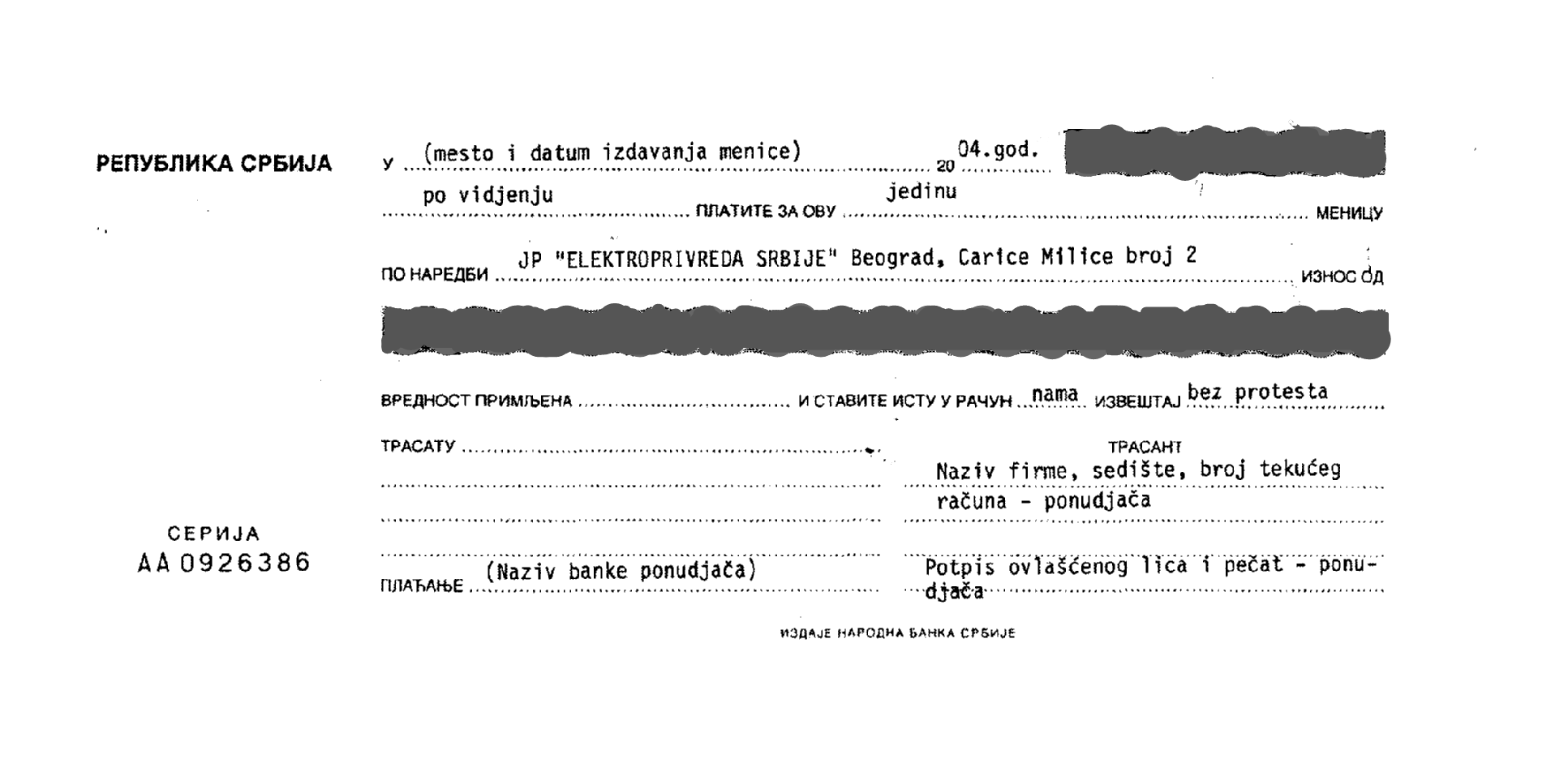 НАПОМЕНА: 	Понуђач мора да попуни меницу на износ од 10% од укупне вредности из понуде.6.2) МЕНИЧНО ПИСМО ЗА ОЗБИЉНОСТ ПОНУДЕ / добро извршење посла На основу Закона о меници и тачке 1. 2. и 6. Одлуке о облику садржини и начину коришћења јединствених инструмената платног прометаДУЖНИК:  …………………………………………………………………………………………………….(назив и седиште Понуђача)МАТИЧНИ БРОЈ ДУЖНИКА(Понуђача): ......................................................................................... ТЕКУЋИ РАЧУН ДУЖНИКА (Понуђача): ........................................................................................ПИБ ДУЖНИКА(Понуђача): ............................................................................................................. И З Д А Ј Е  Д А Н А ........................... 2014. ГОДИНЕМЕНИЧНО ПИСМО – ОВЛАШЋЕЊЕ ЗА КОРИСНИКА СОЛО МЕНИЦЕКОРИСНИК-ПОВЕРИЛАЦ:Јавно предузеће «Електропривреда Србије Београд, Улица царице Милице бр. 2Предајемо вам 1 (једну) сопствену соло меницу серијски број .......................... на износ од ____________ динара као средство финансијског обезбеђења за озбиљност понуде у поступку јавне набавке по позиву за подношење понуда у отвореном поступку за јавну набавку услуга ____________ (Портал јавних набавки од _________2014. године) која ће у случају да наша понуда буде изабрана као најповољнија и буде нам додељен уговор, а по закључењу уговора о пружању услуга, имати карактер гаранције за добро извршење посла. Истовремено вас овлашћујемо да, у случају неизвршења обавеза у поступку јавне набавке, односно уколико повучемо или мењамо понуду или не потпишемо уговор о јавној набавци у случају да наша понуде буде изабрана као најповољнија и буде нам додељен уговор, приложену сопствену соло меницу са доспећем «по виђењу» и клаузулом «без протеста» и без трошкова, вансудски у складу са важећим прописима доставите на наплату _____________________________________________ (назив банке Понуђача) код које се води наш текући рачун број _______________________ (текући рачун Понуђача), и са свих осталих наших рачуна, односно друге наше имовине. Овлашћење за наплату на наведени начин важи и ако закључимо уговор о пружању услуга, у случају да у току важења уговора не извршимо уговорене услуге, а Наручилац рекламира количину и квалитет пружених услуга или Наручилац изврши умањење месечне фактуре у складу са закљученим уговором о пружању услуга.Меница је важећа и у случају да у току трајања или након доспећа обавеза по уговору дође до промена лица овлашћених за располагање средствима на текућем рачуну Дужника, статусних промена код Дужника, промене правне форме Дужника, промене печата и др.Ово овлашћење и меница су потписани од стране овлашћених лица за потпис сходно достављеном спесимену код _________________________________ (назив банке Понуђача).Ово овлашћење је неопозиво, издато у два примерка, по један за Корисника и за Дужника.Може се употребити искључиво у горе наведене сврхе, и ни у које друге.За случај спора из овог Овлашћења стварно надлежан је суд према седишту  Корисника.ДУЖНИК	___________________Прилог:1 (једна) попуњена сопствена соло меницакопија картона депонованих потписа овлашћених лица за потписивање (спесимен)копија доказа о регистрацији менице у складу са Одлуком о ближим условима, садржини и начину вођења Регистра меница и овлашћењаОП образац ( овера потписа овлашћеног лица)6.4) 	МОДЕЛ МЕНИЦЕ И МЕНИЧНОГ ОВЛАШЋЕЊА ЗА ДОБРО ИЗВРШЕЊЕ ПОСЛА(напомена: не доставља се у понуди)Понуђачи морају да попуне приложену меницу сагласно следећем моделуНапомена:	Понуђач мора да попуни меницу на износ од 10% од укупне вредности из понуде.Модел банкарске гаранције за добро извршење посла(меморандум пословне банке)БАНКА:_________________Адреса Банке:_______________________НАЛОГОДАВАЦ:_____________________Адреса Налогодавца:__________________ПИБ:_________________МБ:_________________КОРИСНИК:Jавно предузеће „Електропривреда Србије“, Београд11000 БеоградЦарице Милице 2Република СрбијаПИБ: 103920327МБ: 20053658Датум _________________Банкарска гаранција за добро извршење послабр:_________________Обавештени смо да  су  Пружалац  услугa нa oснoву jaвнoг пoзивa зa jaвну нaбaвку услугa  „Инвестиционо – техничка документација за изградњу 4. Агрегата у ХЕ Потпећ“, Jaвнa нaбaвкa бр. 33/14/ДОИЕ, _______________________ (у даљем тексту Налогодавац), и Јавно предузеће „Електропривреда Србије“, ул. Царице Милице 2, Београд ( у даљем тексту: Корисник)   закључили Уговор бр. ______  од _____ на основу прихваћене понуде Налогодавца број ______  од _____ године,  укупне вредности  _____           ( износ словима _____).У складу са горе наведеним Уговором, предвиђена је обавеза Налогодавца да достави Кориснику, гаранцију за добро извршење посла нa изнoс _________ (слoвимa:_________), штo представља 10 % укупне вредности уговора са припадајућим ПДВ, којом се гарантује прописно извршење уговора. На захтев Налогодавца, ми __________[банка] овим неопозиво и безусловно, без права на приговор,  гарантујемо да ћемо вам платити, у року од пет  радних дана банке, на први писани позив, износ или износе који не прелази (е) укупан износ од ______________(слoвимa: _______________________)по пријему вашег првог позива у  писаној форми и ваше писaнe изјаве у којој се наводи:1) да Налогодавац не извршава  своју (е) обавезу(е)  из   Уговора2)  у ком погледу их  Налогодавац не извршава. Ова гаранција важи 5 дана после истека гарантног рока а најкасније до  ___________ године, без обзира да ли нам је враћан овај документ или није.Сагласно томе, све захтеве за плаћање по овој гаранцији морамо примити на наведену адресу  најкасније  ________  датума, или пре овог датума.Ова гаранција се не може уступити и није преносива без  писмене сагласности  Корисника, Налогодавца и Емисионе Банке.На ову Гаранцију се примењују одредбе Једнобразних правила за гаранције на позив (УРДГ 758) Међународне Трговинске Коморе у Паризу.НАПОМЕНА: Уколико је пословно седиште банке гаранта у Републици Србији потребан текст:У случају спора по овој Гаранцији, утврђује се надлежност  суда у Београду и  примена материјалног права Републике Србије. НАПОМЕНА: Уколико је пословно седиште банке гаранта изван Републике Србије потребан текст:У случају спора по овој Гаранцији, утврђује се надлежност  Спољнотрговинске арбитраже при ПКС уз примену Правилника ПКС и процесног и материјалног права Републике Србије.  НАПОМЕНА:У случају да Изабрани понуђач поднесе банкарску гаранцију стране банке, та банка мора имати додељен кредитни рејтинг коме одговара ниво кредитног квалитета 3 (инвестициони ранг)Meстo, дaтум                                                                                                        Гaрaнт8.  МОДЕЛ УГОВОРАУГОВОР О ЈАВНОЈ НАБАВЦИ УСЛУГА ИЗРАДЕ СТУДИЈЕ ИНВЕСТИЦИОНО ТЕХНИЧКА ДОКУМЕНТАЦИЈА ЗА ИЗГРАДЊУ 4. АГРЕГАТА НА ХЕ ПОТПЕЋЗакључен између:Јавног предузећа „Електропривреда Србије“ из Београда, Царице Милице 2, које заступа в.д. генералног директора Александар Обрадовић, ПИБ 103920327, матични број 20053658, текући рачун бр 160 – 700 – 13 Banca Intesa.  (у даљем тексту Наручилац)       и________________________________________________________________________адреса__________________________________________________________________ матични број: __________________ ПИБ: ___________________ које заступа директор ________________________________________________________________________ уз ангажовање подизвођача _____________________________________________________				     (навести назив подизвођача уколико је планирано ангажовање) са учесницима у заједничкој понуди: ______________________________________________________________________________________________ (у даљем тексту Пружалац услуге) (навести све остале учеснике у заједничкој понуди)   Члан 1.1.1 Уговорне стране констатују:- да је Наручилац, сагласно одредбама Закона о јавним набавкама (''Службени гласник Републике Србије“ бр.124/2012), на основу Позива за подношење понуда за јавну набавку бр. 33/14/ДОИЕ  спровео преговарачки поступак са објављивањем позива за подношење понуда за  набавку услуга – израда студије „Инвестиционо – техничка документација за изградњу 4. Агрегата у ХЕ Потпећ“, - да је Пружалац услуге доставио понуду за јавну набавку бр.________, бр._________ од ___________ године, евидентирану код Наручиоца под бројем _______ од_________. године, која се налази у прилогу уговора и саставни је део овог уговора;- да је Наручилац, на основу понуде Пружаоца услуге и Одлуке о додели уговора бр.________ од _________. године изабрао Пружаоца услуга за пружање услуга израда студије „Инвестиционо – техничка документација за изградњу 4. Агрегата у ХЕ Потпећ“,по спроведеном поступку јавне набавке бр. 33/14/ДОИЕ.Члан 2.2.1. Предмет овог уговора је израда студије „„Инвестиционо – техничка документација за изградњу 4. Агрегата у ХЕ Потпећ“2.2 Активности које чине предмет Уговора одређене су по врсти, обиму и техничким карактеристикама  спецификацијом понуде Пружаоца услуге достављене по јавној набавци бр._________, бр._________ од_________.године, и техничким спецификацијама предметне набавке, који су саставни део Уговора.2.3. Пружалац услуге се обавезује да изврши следеће активности из предмета уговора:- попуњава наручилац – активности одређене техничком спецификацијом.Члан 3.Вредност предмета уговора износи_____________________ динара, без ПДВ, односно __________________ динара са ПДВ. У цену су урачунати сви трошкови везани за реализацију Уговора, рачунајући и све пратеће трошкове које понуђач има у реализацији предметне јавне набавке.  Члан 4.4. Цена је фиксна и не може се мењати за све време трајања уговора. Члан 5.5.1. Исплата уговорних обавеза вршиће се након закључивања уговора, на следећи начин:дoкумeнтa нa oснoву кojих сe врши плaћaњe:  издaвaњу фaктурe прeтхoди мeсeчни извeштaj кojи пoдлeжe усвajaњу у oдрeђeнoм рoку и нa oснoву усвojeнoг мeсeчнoг/фaзнoг/ситуaциoнoг извeштaja сe испoстaвљa фaктурa, кoja je oндa пo изнoсу нeспoрнa зa услугу кoja je зaиста извршeнa. Aкo пoстoje фaзни угoвoрни прoизвoди (у склaду сa Teрмин плaнoм) oндa су и oни сaстaвни дeo извeштaja. 5.2. Плаћање се врши на следећи начин: - 80% укупно уговорене вредности сукцесивно по фазама, у зависности од извршења предмета набавке у једном месецу – на основу достављене фактуре (рачун) и извештаја о извршењу предмета набавке за тај месец овереног од стране надлежног лица Наручиоца и  Понуђача услуге, и то у року од 30 (тридесет) дана од дана овере фактуре од стране овлашћеног лица наручиоца- 10% од укупно уговорене вредности на основу записника о прихватању Студије од стране наручиоца и испостављене фактуре (рачуна) и то у року од 30 (тридесет) дана од дана овере фактуре од стране овлашћеног лица наручиоца- 10% укупне уговорене вредности после стручне контроле техничке документације од стране Ревизионе комисије министарства надлежног за грађевинарство, поступања по примедбама комисије на техничку документацију и усвајања документације од стране ове комисијеЧлан 6.6.1. Пружалац услугe  се обавезује да услугу из члана 2. овог уговора изврши у свему под условима из конкурсне документације и прихваћене понуде.6.2. Сматра се да је  услуга извршена благовремено и квалитетно када овлашћена лица Наручиоца и Пружаоца услуге потпишу Записник о пруженим услугама, чиме се врши квалитативан и квантитативан пријем услуге која је предмет Уговора. 6.3. Под квалитативним и квантитативним пријемом услуге подразумева се извршење услуге из предмета Уговора у целини, по спецификацији, обиму и техничким карактеристикама из усвојене понуде, заједно са достављањем пратеће документације, која представља уговорне производе.6.4. Ако услуга коју је Пружалац услугe пружио Наручиоцу неадекватна односно не одговара неком од елемената садржаном у конкурсној документацији и прихваћеној понуди, Пружалац услуге одговара по свим законским одредбама о одговорности за неиспуњење обавезе.Члан 7.Рок извршења услуге из предмета набавке износи __________ дана од дана обостраног потписивања уговора, у који се урачунава и време које је потребно да Ревизиона комисија усвоји израђену документацију. Члан 8.8.1. Уколико Пружалац услугe  не изврши услугу из предмета Уговора у року одређеном чланом 7. овог уговора, обавезан је да Наручиоцу плати уговорну казну у висини 1% уговорене вредности одређене чланом 3. Уговора за сваки дан закашњења, али не више од 10% уговорене вредности. 8.2. Наручилац има права да утврђени и обрачунати износ уговорне казне наплати књижним задужењем.8.3. Уколико из неоправданих разлога Пружалац услуге прекине са извршењем активности из предмета Уговора  или обавезе преузете по основу овог Уговора не извршава на начин како је уговорено, Наручилац има право да раскине уговор и повери наставак активности из предмета Уговора другом лицу, на рачун Пружаоца услуга, као и да активира средство финансијског  обезбеђења за добро извршење уговора. Уговорне стране су сагласне да извршењем уговора у целости, са даном исплате уговорене цене, Пружалац услуге  уступа а Наручилац стиче сва ауторска и друга права на предмету ове ЈН  без предметног, просторног и временског ограничења. За све материјалне и моралне консеквенце које произађу из употребе предмета ове ЈН  у складу са овим уговором, одговара Пружалац услуге.    	Члан 9.9.1  Сагласно овом уговору Пружалац услуге се обавезује:- да активности из предмета Уговора изведе у свему сагласно законским прописима, нормативима и стандардима за ову врсту посла;- да обезбеди стручну радну снагу (довољан број обученог особља) опрему неопходне за благовремено и квалитетно извршење послова из предмета Уговора;- да се придржава свих обавеза предвиђених техничким спецификацијама и конкурсном документацијом предметне набавке.9.2. Посебне обавезе Наручиоца: да обезбеди несметано и континуирано обављање активности из предмета Уговора од стане Пружаоца услуге.	Члан 10.10.1. Пружалац услуге се обавезује да у  року од  3 дана, од дана закључења овог Уговора преда Наручиоцу банкарску гаранцију/бланко соло меницу са овлашћењем да је Наручилац може сам попунити на износ од 10% од укупно уговорене цене из члана 3. овог Уговора са свим припадајућим законским каматама, порезом и осталим трошковима по основу овог Уговора, којом се гарантује квалитетно, уредно и потпуно испуњење уговорених обавеза Пружаоца услуге, са роком  важности  30 дана дужим од дана истека рока за извршење услуге, тј. потписа Записника о пруженим услугама. Наручилац може поднети гаранцију за добро извршење посла на наплату, у било ком од случајева неизвршења и/или неблаговременог извршења и/или делимичног неизвршења и/или неквалитетног извршења било које од уговорених обавеза Пружаоца услуге.10.2. Наручилац се обавезује да Меницу за добро извршење посла и Менично овлашћење врати Пружаоцу услуге  у року од 30 (тридесет) дана од дана престанка његових обавеза преузетих по основу  овог Уговора.Члан 11.Свака уговорна страна може раскинути овај уговор достављањем другој уговорној страни писаног обавештења о неизвршењу обавеза, а друга уговорна страна ће одговарати по законским одредбама о одговорности за неиспуњење обавеза.Наручилац остварује право на наплату гаранције за добро извршење посла у складу са овим уговором.За случајеве за које у овом уговору није друкчије уговорено, уговорна страна која намерава да раскине уговор се обавезује да претходно другој уговорној страни достави, у писаној форми, обавештење о разлозима за раскид уговора и да јој остави накнадни примерени рок од 30 (тридесет) дана за испуњење обавеза. Уколико друга уговорна страна не испуни обавезу ни у накнадно остављеном примереном року, уговор се може раскинути, достављањем изјаве о раскиду другој уговорној страни.Члан 12.У случају да у наредној фискалној години не буду обебеђена финансијска средства за реализацију овог уговора, Наручилац има право на једнострани раскид, без обавезе накнаде било какве штете, која може настати као последица раскида овог уговораЧлан 13.Све спорове настале поводом извршења овог уговора уговорне стране ће решавати споразумно. Уколико спорови не буду решени споразумно, уговара се надлежност стварно надлежног суда у Београду.Члан 14.Уговор ступа на снагу  даном потписивања од стране овлашћених лица.Члан 15.На све што није регулисано одредбама овог уговора, примениће се одредбе Закона о облигационим односима.Члан 16. У случају колизије одредби овог уговора, текста Конкурсне документације и Понуде, најпре се примењују одредбе овог уговора, затим Конкурсне документације, а потом Понуде.Члан 17.Овај уговор сачињен је у 6 (шест) истоветних примерака, од којих 4 (четири) припадају Наручиоцу,  а 2 (два) Пружаоцу услуге. ПРУЖАЛАЦ УСЛУГЕ                                                                        НАРУЧИЛАЦ9. ОБРАЗАЦ СТРУКТУРЕ ПОНУЂЕНЕ ЦЕНЕ I /1 Цена, време ангажовања и квалификациона структура стручног тима за израду Инвестиционо – техничка документација за изградњу 4. Агрегата у ХЕ Потпећ“:I/2 Фиксни трошкови за израду Студије оправданости са Идејним пројектом изградње РХЕ Бистрица:10.  ОБРАЗАЦ ТРОШКОВА ПРИПРЕМЕ ПОНУДЕУ овом обрасцу понуђач може да искаже трошкове припреме понуде који се састоје од трошкова израде узорка или модела, ако су израђени у складу са техничким спецификацијама наручиоца и трошкова прибављања средства обезбеђења. Ако поступак јавне набавке буде обустављен из разлога који су на страни наручиоца, наручилац је, сходно члану 88. став 3. ЗЈН-а, дужан да понуђачу надокнади трошкове израде узорка или модела, ако су израђени у складу са техничким спецификацијама наручиоца и трошкове прибављања средства обезбеђења, под условом да је понуђач тражио накнаду тих трошкова у својој понуди.Уколико понуђач нема наведене трошкове није потребно достављање овог обрасца.Датум                                                М. П.                                     Понуђач______________________                                                                 _____________________11. ОБРАЗАЦ ИЗЈАВЕ О НЕЗАВИСНОЈ ПОНУДИНа основу члана 26. Закона о јавним набавкама понуђач     (навести назив и адресу понуђача)даје следећу изјаву:И З Ј А В АПод пуном материјалном и кривичном одговорношћу ПОТВРЂУЈЕМ да сам понуду поднео независно, без договора са другим понуђачима или заинтересованим лицима.          Датум 		                Понуђач ________________                            М.П.                                  ________________                                                               М. П.                                                                                                                                                   Подизвођач	                                                                                             _______________НАПОМЕНА: - Образац изјаве је потребно попунити.- Уколико понуђачи подносе заједничку понуду, група понуђача може да се определи да образац изјаве потписују и печатом оверавају сви понуђачи из групе понуђача или група понуђача може да овласти једног понуђача  из групе који ће потписати и печатом оверити образац изјаве.- Уколико понуђач подноси понуду са подизвођачем овај образац потписују и оверавају печатом понуђач и подизвођач. 12. ОБРАЗАЦ ИЗЈАВЕ О ОБАВЕЗАМА ПОНУЂАЧА НА ОСНОВУ ЧЛ. 75. СТАВ 2. ЗЈН-А На основу члана 75. став 2. Закона о јавним набавкама понуђач (навести назив и адресу понуђача)даје следећу изјаву:И З Ј А В АПоштовао сам обавезе које произлазе из важећих прописа о заштити на раду, запошљавању и условима рада, заштити животне средине и гарантујем да сам ималац права интелектуалне својине.          Датум 		                Понуђач________________                        М.П.                                    ________________                                                              М. П.                                       ПодизвођачНАПОМЕНА: - Образац изјаве је потребно попунити.- Уколико понуђачи подносе заједничку понуду, група понуђача може да се определи да образац изјаве потписују и печатом оверавају сви понуђачи из групе понуђача или група понуђача може да овласти једног понуђача  из групе који ће потписати и печатом оверити образац изјаве.- Уколико понуђач подноси понуду са подизвођачем овај образац потписују и оверавају печатом понуђач и подизвођач.13. СПИСАК ПРУЖЕНИХ УСЛУГА – СТРУЧНЕ РЕФЕРЕНЦЕЗа период последње три године од дана објављивања позива на Порталу јавних набавки                 Датум                                          М.П.	                          Потпис понуђача__________________________			                ______________________НАПОМЕНА: У случају да понуђач има више од 5 закључених и реализованих референтних уговора образац фотокопирати.                                          14.  ПОТВРДА О РЕФЕРЕНТНИМ НАБАВКАМАП О Т В Р Д АПонуђач ________________________________________________________________________ (навести назив понуђача)а) самостално 	б) као члан групе понуђача (конзорцијума)(заокружити а или б)је у периоду од ____________. године до _____________ године за наше потребе успешно, благовремено и квалитетно  извршио следеће услуге:________________________________________________________________________________________________________________________________________________________________________________________________________________________________________________________________________________________________(навести врсту и кратак опис извршених услуга/радова место вршења услуга, као и мишљење наручиоца о квалитету извршених услуга и поштовању уговорних обавеза као и вредност уговора без ПДВ-а)Препорука се издаје на захтев ____________________________________ ради учешћа у поступку јавне набавке услуге израде „Инвестиционо – техничка документација за изградњу 4. Агрегата у ХЕ Потпећ“, јавна набавка број 33/14/ДОИЕ, у преговарачком поступку са објављивањем позива, и у друге сврхе се не може користити.Место:__________________ Датум:__________________Да су подаци тачни, својим потписом и печатом потврђује,Наручилац____________________________ (потпис и печат овлашћеног лица)	15.  ПОТВРДА О РЕФЕРЕНТНИМ НАБАВКАМА ЗА УЧЕСНИКА У ИЗРАДИ ДОКУМЕНТАЦИЈЕПРЕПОРУКА_____________________ (име и презиме предложеног учесника) је за нас, успешно, благовремено и квалитетно извршио услуге ______________________________________________ које су обухватале ____________________________________________________________________________________________________________________________________________________________________________________________________________________________________________________________________________________(навести врсту и кратак опис извршених услуга са основним техничким карактеристикама објекта или местом извршења услуге за лице одговорно за енергетске анализе)у којима је био на функцији __________________ а услуга је извршена у периоду од ________ године до _________ године, те истог препоручујемо вама.Препорука се издаје на захтев ____________________________________ ради учешћа у поступку јавне набавке услуге израде „Инвестиционо – техничка документација за изградњу 4. Агрегата у ХЕ Потпећ“,јавна набавка број 33/14/ДОИЕ“, у преговарачком поступку са објављивањем позива за подношење понуда, и у друге сврхе се не може користити.Место:__________________ Датум:__________________Да су подаци тачни, својим потписом и печатом потврђује,                                                                                                        Наручилац___________________________ (потпис и печат овлашћеног лица)16.  ИЗЈАВА ПОНУЂАЧА – КАДРОВСКИ КАПАЦИТЕТСагласно захтевима из конкурсне документације јавне набавке бр.33/14/ДОИЕ, понуђач______________________________________________________________________	(навести назив и седиште понуђача)Даје следећу ИЗЈАВУ О КАДРОВСКОМ КАПАЦИТЕТУ ПОНУЂАЧАПод пуном материјалном и кривичном одговорношћу изјављујем да располажемо кадровским капацитетом захтеваним предметном јавном набавком, односно да смо у могућности да ангажујемо по основу радног односа на неодређено време следећа потребна лица која ће бити ангажована на извршењу уговора. Уз ову изјаву потребно је приложити фотокопије М образаца за сва лица наведена у изјави                 Датум                                          М.П.	                             Потпис понуђача                                                                                                _____________________________ ______________________________17.  ИЗЈАВА ПОНУЂАЧА – ТЕХНИЧКИ  КАПАЦИТЕТСагласно захтевима из конкурсне документације јавне набавке бр 33/14/ДОИЕ, понуђач_____________________________________________________________________	                       (навести назив и седиште понуђача)Даје следећу ИЗЈАВУ О ТЕХНИЧКОМ КАПАЦИТЕТУ ПОНУЂАЧАПод пуном материјалном и кривичном одговорношћу изјављујем да располажемо техничким капацитетом захтеваним предметном јавном набавком:                 Датум                                          М.П.	                             Потпис понуђача                                                                                          ___________________________ ____________________________ДЕОНАЗИВ ПОГЛАВЉА1.ОПШТИ ПОДАЦИ О ЈАВНОЈ НАБАВЦИ2.ПОДАЦИ О ПРЕДМЕТУ ЈАВНЕ НАБАВКЕ3.ТЕХНИЧКЕ КАРАКТЕРИСТИКЕ УСЛУГА, КВАЛИТЕТ И ДРУГИ ЗАХТЕВИ4.УСЛОВИ ЗА УЧЕШЋЕ У ПОСТУПКУ ЈАВНЕ НАБАВКЕ ИЗ ЧЛАНА 75. (ОБАВЕЗНИ УСЛОВИ) И 76. (ДОДАТНИ УСЛОВИ) ЗАКОНА И УПУТСТВО КАКО СЕ ДОКАЗУЈЕ ИСПУЊЕНОСТ ТИХ УСЛОВА 5.ЕЛЕМЕНТИ УГОВОРА О КОЈИМА ЋЕ СЕ ПРЕГОВАРАТИ И НАЧИН ПРЕГОВАРАЊА6.УПУТСТВО ПОНУЂАЧИМА КАКО ДА САЧИНЕ ПОНУДУ7.ОБРАСЦИ:OБРАЗАЦ ПОНУДЕ (ОБРАЗАЦ БРОЈ 1)ПОНУДУ ПОДНОСИ (ОБРАЗАЦ БРОЈ 2)ПОДАЦИ О ПОДИЗВОЂАЧУ (ОБРАЗАЦ БРОЈ 3)ПОДАЦИ О УЧЕСНИКУ У ЗАЈЕДНИЧКОЈ ПОНУДИ (ОБРАЗАЦ БРОЈ 4)ОПИС ПРЕДМЕТА НАБАВКЕ(ОБРАЗАЦ БРОЈ 5)МЕНИЧНО ОВЛАШЋЕЊЕ. (ОБРАЗАЦ БРОЈ  6.1)МЕНИЧНО ОВЛАШЋЕЊЕ ЗА ОЗБИЉНОСТ ПОНУДЕ И ДОБРО ИЗВРШЕЊЕ ПОСЛА (ОБРАЗАЦ БРОЈ 6.2.)МОДЕЛ МЕНИЦЕ И МЕНИЧНОГ ОВЛАШЋЕЊА ЗА ДОБРО ИЗВРШЕЊЕ ПОСЛА ( ОБРАЗАЦ 6.4.)МОДЕЛ БАНКАРСКЕ ГАРАНЦИЈЕ ЗА ДОБРО ИЗВРШЕЊЕ ПОСЛАМОДЕЛ УГОВОРА    (ОБРАЗАЦ БРОЈ  8)ОБРАЗАЦ СТРУКТУРЕ ПОНУЂЕНЕ ЦЕНЕ (ОБРАЗАЦ БРОЈ  9)ОБРАЗАЦ ТРОШКОВА ПРИПРЕМЕ ПОНУДЕ   (ОБРАЗАЦ БРОЈ 10)ОБРАЗАЦ ИЗЈАВЕ О НЕЗАВИСНОЈ ПОНУДИ    (ОБРАЗАЦ БРОЈ 11)ОБРАЗАЦ ИЗЈАВЕ О ОБАВЕЗАМА ПОНУЂАЧА НА ОСНОВУ ЧЛ.75. СТАВ 2.ЗЈН-А     ( ОБРАЗАЦ БРОЈ 12)СПИСАК ПРУЖЕНИХ УСЛУГА – СТРУЧНЕ РЕФЕРЕНЦЕ (ОБРАЗАЦ БРОЈ 13)ПОТВРДА О РЕФЕРЕНТНИМ НАБАВКАМА (ОБРАЗАЦ БРОЈ 14)ПОТВРДА О РЕФЕРЕНТНИМ НАБАВКАМА ЗА УЧЕСНИКА У ИЗРАДИ ДОКУМЕНТАЦИЈЕ  (ОБРАЗАЦ БРОЈ 15)ИЗЈАВА ПОНУЂАЧА – КАДРОВСКИ КАПАЦИТЕТ (ОБРАЗАЦ БРОЈ 16) ИЗЈАВА ПОНУЂАЧА – ТЕХНИЧКИ  КАПАЦИТЕТ   (ОБРАЗАЦ БРОЈ 17)Р. Бр.ознакаYXZДубина (m)пијезометарВДП (опит)узорци1.B-17385415,24820836,2411,4825,00-422.B-27385403,84820863,1411,5125,00-423.PB-37385392,54820891,1411,4530,00Да524.B-47385397,04820885,4405,4925,00-34Захват и доводни цевовод:Кота прага захватне грађевине:418,10 mnmПречник доводног цевовода:на деоници кроз брану:2,80 mна деоници по изласку из бране до агрегата:3,20 mКота минималног радног нивоа агрегата при Qgar = 14 m3/s:424,30 mnmКота минималног радног нивоа агрегата при Qins = 40 m3/s:428,00 mnmДоња вода:Кота доње воде при раду додатног агрегата са Qgar = 14 m3/s:396,19 mnmКота доње воде при раду додатног агрегата са Qins = 40 m3/s:396,53 mnmКота доње воде при раду постојећих и додатног агрегата (205 m3/s):397,79 mnmТурбина:Број агрегата:1Тип турбине:КапланНоминални пад турбине:38 mНоминални проток турбине:40,0 m3/sНоминална снага турбине:13,8 MWБрој обртаја вратила турбине:250 min-1Пречник радног кола:2,6 mКота осе закретања лопатица радног кола:393,45 mnmГенератор:Називна снага:16 000 kVAНазивни напон између фаза:10,5 kVНазивна учестаност:50 HzНазивни број обртаја:250 min-1Трансформатор:Називна снага:16 000 kVAНазивни примарни напон:10 500 VНазивни секундарни напон:121 000 VНазивна учестаност50 HzСпрега:YNd5Енергетски ефекти уградње додатног агрегата:Базно стање (производња ХЕ „Потпећ“ без додатног агрегата):224,3 GWh/godБудуће стање (производња ХЕ „Потпећ“ са додатним агрегатом):238,6 GWh/godНазив понуђача:Адреса понуђача:Матични број понуђача:Порески идентификациони број понуђача (ПИБ):Име особе за контакт:Електронска адреса понуђача (e-mail):Телефон:Телефакс:Број рачуна понуђача и назив банке:Лице овлашћено за потписивање уговораА) САМОСТАЛНО Б) СА ПОДИЗВОЂАЧЕМВ) КАО ЗАЈЕДНИЧКУ ПОНУДУ1)Назив подизвођача:Адреса:Матични број:Порески идентификациони број:Име особе за контакт:Проценат укупне вредности набавке који ће извршити подизвођач:Део предмета набавке који ће извршити подизвођач:2)Назив подизвођача:Адреса:Матични број:Порески идентификациони број:Име особе за контакт:Проценат укупне вредности набавке који ће извршити подизвођач:Део предмета набавке који ће извршити подизвођач:1)Назив учесника у заједничкој понуди:Адреса:Матични број:Порески идентификациони број:Име особе за контакт:2)Назив учесника у заједничкој понуди:Адреса:Матични број:Порески идентификациони број:Име особе за контакт:3)Назив учесника у заједничкој понуди:Адреса:Матични број:Порески идентификациони број:Име особе за контакт:Укупна цена без ПДВ-а Укупна цена са ПДВ-омРок и начин плаћања- 80% укупно уговорене вредности сукцесивно по фазама, у зависности од извршења предмета набавке у једном месецу – на основу достављене фактуре (рачун) и извештаја о извршењу предмета набавке за тај месец овереног од стране надлежног лица Наручиоца и  Понуђача услуге, и то у року од 30 (тридесет) дана од дана овере фактуре од стране овлашћеног лица наручиоца- 10% од укупно уговорене вредности на основу записника о прихватању Студије од стране наручиоца и испостављене фактуре (рачуна) и то у року од 30 (тридесет) дана од дана овере фактуре од стране овлашћеног лица наручиоца- 10% укупне уговорене вредности после стручне контроле техничке документације од стране Ревизионе комисије министарства надлежног за грађевинарство, поступања по примедбама комисије на техничку документацију и усвајања документације од стране ове комисијеРок важења понудеРок реализацијеР.бр.Име и презимеИме и презимеСтепен образовањаВреме ангажовањаЈединична цена (човек/месец)Укупно(време х јединична цена)Укупно  I/1 :Укупно  I/1 :Укупно  I/1 :Укупно  I/1 :Р.бр.НазивИзносУкупно I/2:Укупно I/2:Врста трошковаИзнос трошкова1.2.3.4.5.6.Референтни наручилацЛице за контакт и број телефонаДатум закључења уговораДатум закључења уговораВредност пружених услуга без ПДВ-а1.2.3.4.5.Укупна вредностПружених услугабез ПДВ-аНазив референтногнаручиоцаСедиштеУлица и бројТелефонМатични бројПИБиме лица за контакт код наручиоца и број телефонаНазив референтногнаручиоцаСедиштеУлица и бројТелефонМатични бројПИБиме лица за контакт код наручиоца и број телефонаИме и презимеВрста и степен стручне спремеЗапослен на пословима12345678910Назив Јед.мереКол.